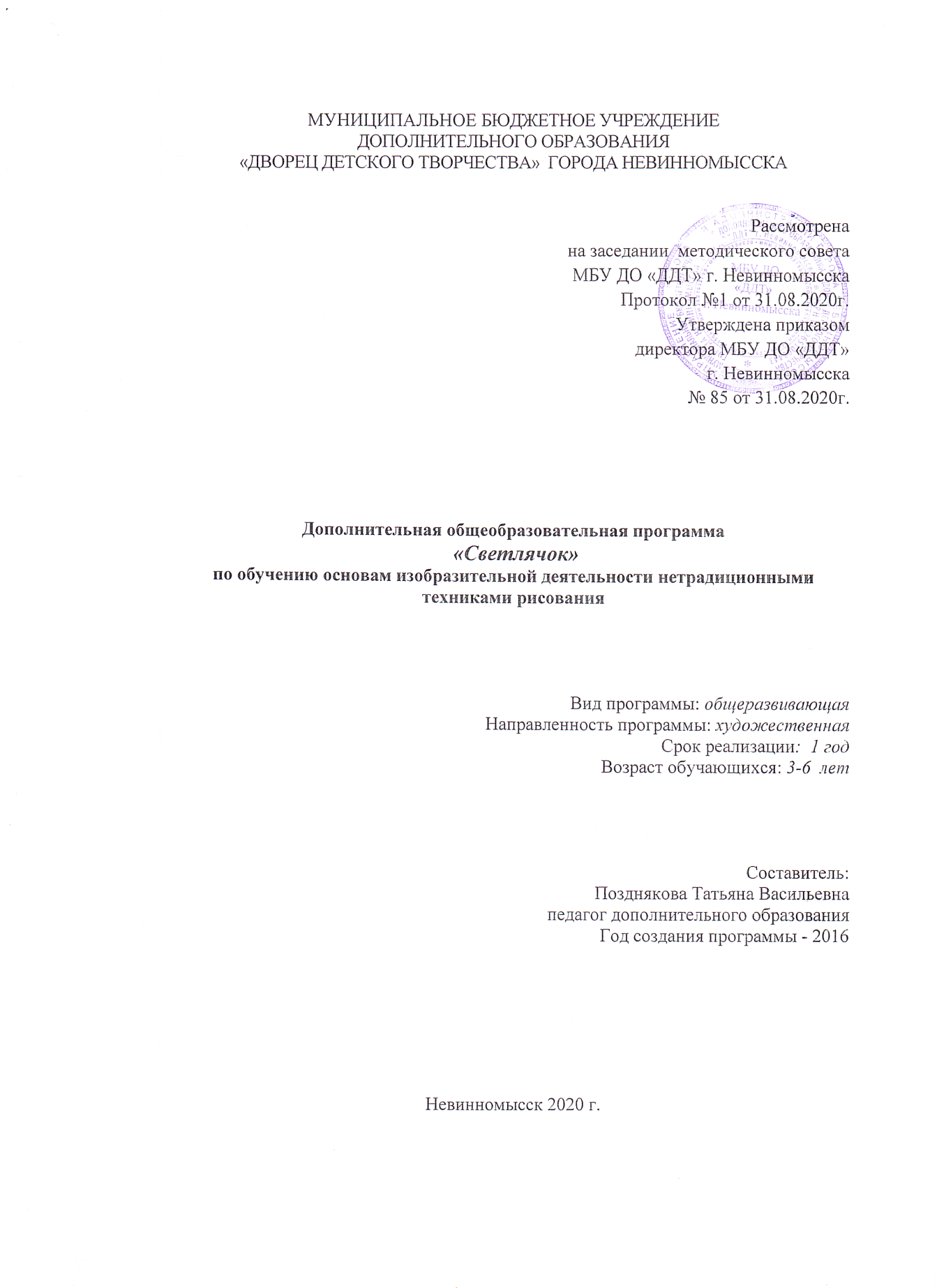 МУНИЦИПАЛЬНОЕ БЮДЖЕТНОЕ УЧРЕЖДЕНИЕДОПОЛНИТЕЛЬНОГО ОБРАЗОВАНИЯ «ДВОРЕЦ ДЕТСКОГО ТВОРЧЕСТВА»  ГОРОДА НЕВИННОМЫССКАРассмотрена на заседании  методического совета МБУ ДО «ДДТ» г. НевинномысскаПротокол №1 от 31.08.2020г.Утверждена приказомдиректора МБУ ДО «ДДТ» г. Невинномысска                           № 85 от 31.08.2020г.Дополнительная общеобразовательная программа  «Светлячок»по обучению основам изобразительной деятельности нетрадиционными техниками рисованияВид программы: общеразвивающаяНаправленность программы: художественнаяСрок реализации:  1 годВозраст обучающихся: 3-6  летСоставитель: Позднякова Татьяна Васильевнапедагог дополнительного образованияГод создания программы - 2016Невинномысск 2020 г.1. Пояснительная запискаПрограмма по обучению детей изобразительной деятельности (далее – Программа) разработана для реализации дополнительных образовательных услуг в МБУ ДО «ДДТ»  г. Невинномысска для детей дошкольного возраста. За основу разработки программы взята программа Р.Г. Казаковой, Т.И. Сайгановой, Е.М. Седовой, В.Ю. Слепцовой, Т. В. Смагиной «Занятия по рисованию с дошкольниками» / Под ред. Р.Г. Казаковой - М.: ТЦ Сфера, 2004., которая создана на основе результатов опытно-экспериментальной работы в детской студии изобразительного искусства на базе дошкольного образовательного учреждения № 1266 Северо-Восточного административного округа Москвы и широкой проверки в массовой практике.Программа разработана  в соответствии с требованиями основных нормативных документов:- Федеральный закон № 273-ФЗ от   29 декабря 2012 года «Об образовании в Российской Федерации»;- приказ Министерства образования и науки Российской Федерации от 17.10.2013 г.      № 1155 «Об утверждении федерального государственного образовательного стандарта дошкольного образования»;- Постановление  Главного государственного санитарного врача Российской Федерации от 15 мая 2013 г. N 26 Санитарно-эпидемиологические требования к устройству, содержанию и организации режима работы дошкольных образовательных организаций (Санитарно-эпидемиологические правила и нормативы СанПиН 2.4.1.3049-13)- Уставом муниципального бюджетного учреждения дополнительного образовательния  «Дворец детского творчества» города Невинномысска.Цель: развитие личности ребёнка, его творческих способностей и индивидуальных дарований через  изобразительное искусство в сочетании с нетрадиционными техниками рисования, формирование эстетического вкуса.Задачи 3-4 года: - знакомить с нетрадиционными изобразительными техниками;- совершенствовать умения и навыки в свободном экспериментировании с материалами, необходимыми для работы в нетрадиционных изобразительных техниках.Задачи 4-5 лет: - знакомить с нетрадиционными изобразительными техниками;- совершенствовать умения и навыки в свободном экспериментировании с материалами, необходимыми для работы в нетрадиционных изобразительных техниках;- развивать воображение, творчество;- развивать чувство композиции и ритма;- воспитывать аккуратность;- развивать цветовосприятие.Принципы и подходы к формированию Программы:1. Последовательности (все задачи решаются методом усвоения материала «от простого к сложному», в соответствии с возрастными возможностями детей); 2. Доступности (заключается в простоте преподнесения и понимания материала); 3. Наглядности (предлагает наличие наглядной демонстрации движений);4.  Индивидуализации (учитывает психологические особенности дошкольников);5.  Результативности (обеспечивает соответствие целей программы и возможностей их достижения);6.  Межпредметности (предполагает связь с другими предметами: музыка, окружающий мир, развитие речи и др.)Срок реализации программы: 1 год.Возрастная  характеристика детей  3-4  годаИзобразительная  деятельность  ребенка  зависит  от  его  представлений  о  предмете.  В  3-4  года  они  только  начинают  формироваться.  Графические  образы  бедны,  предметны,  схематичны.  У  одних  дошкольников  в  изображении  отсутствуют  детали,  у  других  рисунки  могут  быть  более  детализированы.  Замысел  меняется  по  ходу  изображения.  Дети  уже  могут  использовать  цвет.  Большое  значение для развития  моторики  в  этом  возрасте  имеет  лепка.  Ребенок  может  вылепить  под  руководством  взрослого  простые  предметы.  В  3-4 года  из-за  недостаточного  развития  мелких  мышц  руки,  дети  не  работают  с  ножницами,  апплицируют  из  готовых геометрических  фигур.  Ребенок  способен  выкладывать  и  наклеивать  элементы  декоративного  узора  и  предметного  схематичного  изображения  из  2-4  основных  частей.5-6  летЗначительное  развитие  получает  изобразительная  деятельность.  Рисунки становятся  предметным  и  детализированным. В  этом  возрасте  дети рисуют  предметы  прямоугольной,  овальной  формы,  простые изображения  животных. Дети  могут  своевременно насыщать  ворс кисти краской, промывать  по  окончании  работы.   Графическое  изображение  человека  характеризуется  наличием  туловища,  глаз,  рта,  носа,  волос,  иногда  одежды  и  ее  деталей.  Дети  могут вырезать  ножницами  по  прямой,  диагонали,  к  5  годам  овладевают  приемами  вырезывания  предметов  круглой  и  овальной  формы.  Лепят  предметы  круглой,  овальной,  цилиндрической  формы,  простейших  животных,  рыб, птиц.ДиагностикаРезультативность деятельности обучающихся в творческом объединении оценивается с помощью следующих методов диагностики:-наблюдение,-практическое задание,-просмотр работ, Формы подведения итогов реализации программы:-открытое занятие..-коллективная работа для оформления интерьера  группы; -организация и проведение выставок.. Выставочная деятельность является важным итоговым этапом занятий Выставки :  однодневные - проводится в конце каждого задания с целью обсуждения;  постоянные  - проводятся в помещении, где работают дети; тематические - по итогом изучения разделов, тем; итоговые – в середине года и в конце организуется выставка практических работ с участием педагогов, родителей, гостей.  Создание портфолио является эффективной формой оценивания и подведения итогов деятельности обучающихся. Портфолио – это  сборник работ и результатов учащихся, которые демонстрирует его усилия, прогресс и достижения в различных областях. Критерии оценкиПроявление устойчивого интереса к изобразительной деятельности, потребности общения с прекрасным в окружающей действительности.Видение различных свойств и признаков предметов, живых объектов  и явлений действительности.Восприятие художественной деятельности, высказывание своих нравственно – эстетических суждений.Владение изобразительными знаниями, умениями, навыками и способами различных видов деятельности.Проявление самостоятельности и творческой активности, умение применять в художественной деятельности полученные знания и навыки.Низкий уровень:Обладает умениями художественного и эстетического восприятия, соотносит восприятие с личным опытом, чувствами, представлениями; При активном побуждении взрослого может общаться по поводу воспринятого, высказывать свои суждения; знает виды изодеятельности, их особенности, средства выразительности, материалы и инструменты; владеет техническими и изобразительными навыками и умениями, но пользуется ими еще недостаточно хорошо, осознанно и самостоятельно; творческая инициатива отсутствует.Средний уровень:Может общаться по поводу воспринятого, эмоционально, образно высказывать свои суждения, используя термины изоискусства; знаком с видами изодеятельности, их особенностями, использует средства выразительности, навыки и умения для создания выразительного образа; проявляет самостоятельность, творческую инициативу.Высокий уровень:Может активно и самостоятельно общаться по поводу искусства, доказательно и развернуто высказывать свои нравственно-эстетические суждения, давать оценку, используя эстетические, образные сравнения, правильно использовать искусствоведческие термины; применяет полученные знания по изоискусству в собственной творческой деятельности; владеет достаточно качественными умениями и навыками в изодеятельности, использует в работе различные средства выразительности.Инструментарий для оценивания результатовФорма проведения диагностики – итоговое занятие, которое предполагает  самостоятельный выбор технологии, материала и средств выразительности. Для получения дополнительной информации осуществляется наблюдение за детьми на  других занятиях. Анализ каждого выполненного ребенком диагностического задания проводится в соответствии с критерими оценки.Методика проведения диагностики. Педагогическая диагностика детей проводится с детьми в естественных условиях. В отдельном помещении оборудуется место для индивидуальных занятий с детьми. На столе свободно размещаются разные художественные материалы и инструменты для свободного выбора их детьми в ходе эксперимента: краски гуашевые, кисти трёх размеров, фломастеры, цветные карандаши, салфетки бумажные и матерчатые, бумага белая трёх форматов (большого, среднего и маленького). Дети приглашаются группой, рассматривают материалы и инструменты. В непринужденной игровой форме детям  предлагается назвать всё, что он видит (при этом фиксируется общая ориентировка детей  в художественных материалах), и выбрать, чем бы они хотели заниматься (что бы хотели делать). Предлагается также выбрать материалы для реализации своего замысла. По ходу эксперимента фиксируются: выбор детей, внешние проявления реакции на ситуацию, последовательность развития замысла, сочетание видов деятельности, комментарии по ходу действий, игровое и речевое развитие художественного образа.Для анализа процесса и результата детской художественной деятельности была разработана система показателей, сведённая в таблицу для удобства фиксации наблюдений экспериментаторов.Н.г. – начало учебного годаК.г. – конец учебного года 2. Методическое обеспечениеИспользование нетрадиционных техник рисованияИспользование нетрадиционных техник рисования позволяет детям чувствовать себя раскованнее, смелее, непосредственнее, развивает воображение, дает полную свободу для самовыражения. К тому же эта работа способствует развитию координации движений, внимания, памяти, воображения, фантазии. Дети неограниченны в возможностях выразить в рисунках свои мысли, чувства, переживания, настроение. Использование различных приемов способствуют выработке умений видеть образы в сочетаниях цветовых пятен и линий и оформлять их до узнаваемых изображений. Занятия кружка не носят форму «изучения и обучения». Дети осваивают художественные приемы и интересные средства познания окружающего мира через ненавязчивое привлечение к процессу рисования. Занятие превращается в созидательный творческий процесс педагога и детей при помощи разнообразного изобразительного материала, который проходит те же стадии, что и творческий процесс художника. Этим занятиям отводится роль источника фантазии, творчества, самостоятельности. Дети самостоятельно выбирают изобразительные материалы, материал, на котором будет располагаться изображение. Разнообразие способов рисования рождает у детей оригинальные идеи, развивается речь, фантазия и воображение, вызывает желание придумывать новые композиции, развивается умение детей действовать с различными материалами: камнями, песком, веревочками, восковыми мелками, свечами и др. В процессе рисования, дети вступают в общение, задавая друг другу вопросы, делают предположения, упражняются во всех типах коммуникативных высказываний.Нетрадиционные художественно-графические техники1. Тычок жёсткой полусухой кистьюВозраст: любой.Средства выразительности: фактурность окраски, цвет.Материалы: жесткая кисть, гуашь, бумага любого цвета и формата либо вырезанный силуэт пушистого или колючего животного.Способ получения изображения: ребенок опускает в гуашь кисть и ударяет ею по бумаге, держа вертикально. При работе кисть в воду не опускается. Таким образом заполняется весь лист, контур или шаблон. Получается имитация фактурности пушистой или колючей поверхности.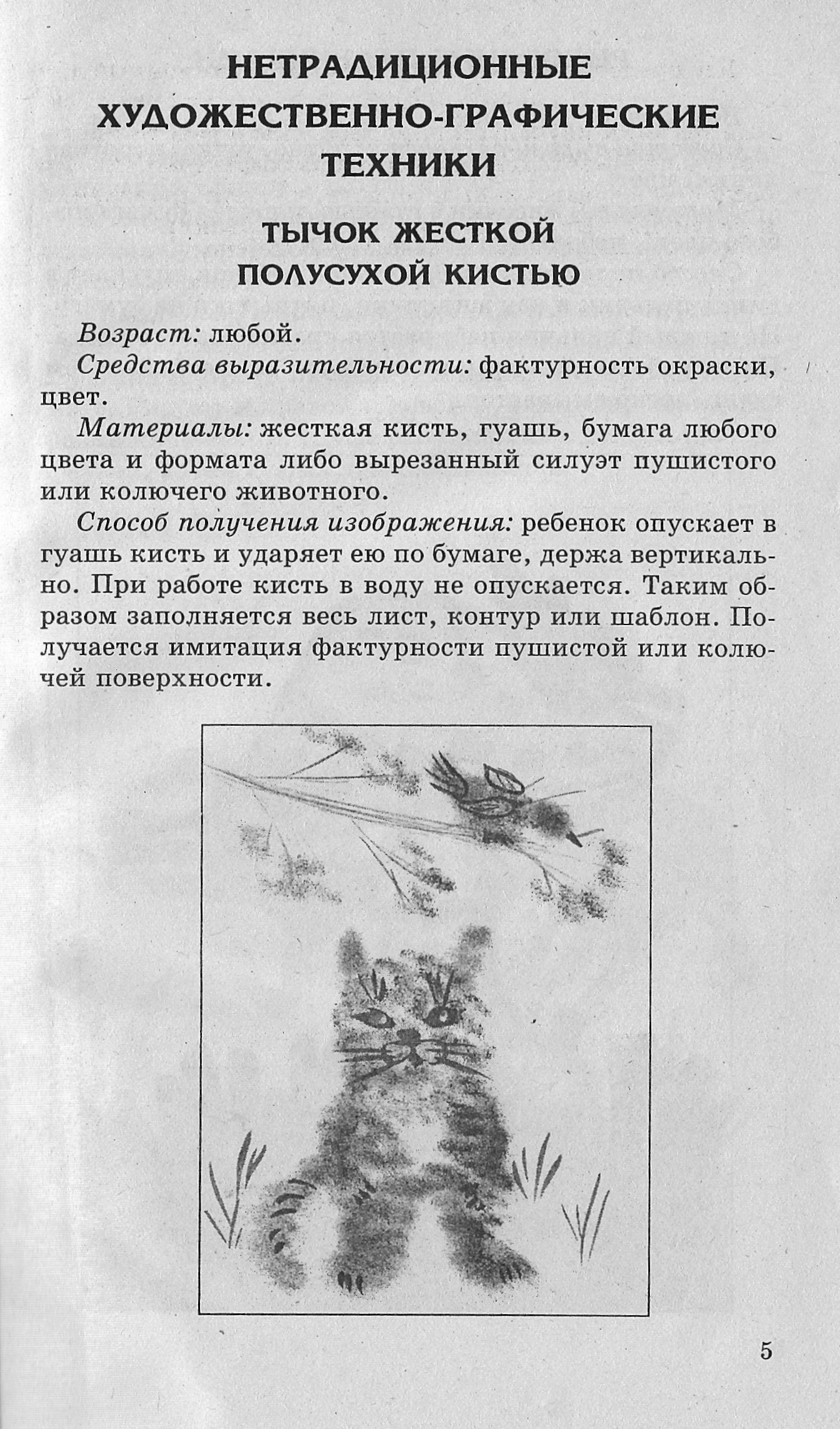 2. Рисование пальчикамиВозраст: от двух лет.Средства выразительности: пятно, точка, короткая линия, цвет.Материалы: мисочки с гуашью, плотная бумага любого цвета, небольшие листы, салфетки.Способ получения изображения: ребенок опускает в гуашь пальчик и наносит точки, пятнышки на бумагу. На каждый пальчик набирается краска разного цвета. После работы пальчики вытираются салфеткой, затем гуашь легко смывается.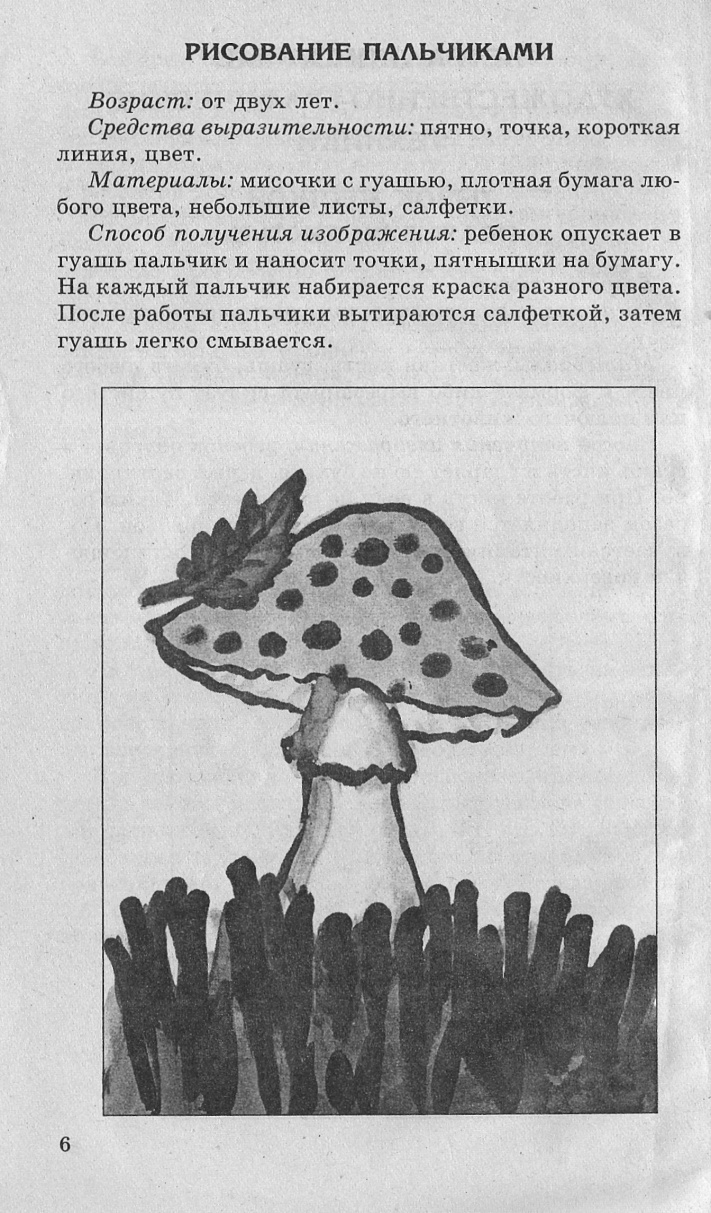 3. Рисование ладошкойВозраст: от двух лет.Средства выразительности: пятно, цвет, фантастический силуэт.Материалы: широкие блюдечки с гуашью, кисть, плотная бумага любого цвета, листы большого формата, салфетки.Способ получения изображения: ребенок опускает в гуашь ладошку (всю кисть) или окрашивает ее с помощью кисточки (с пяти лет) и делает отпечаток на бумаге. Рисуют и правой и левой руками, окрашенными разными цветами. После работы руки вытираются салфеткой, затем гуашь легко смывается.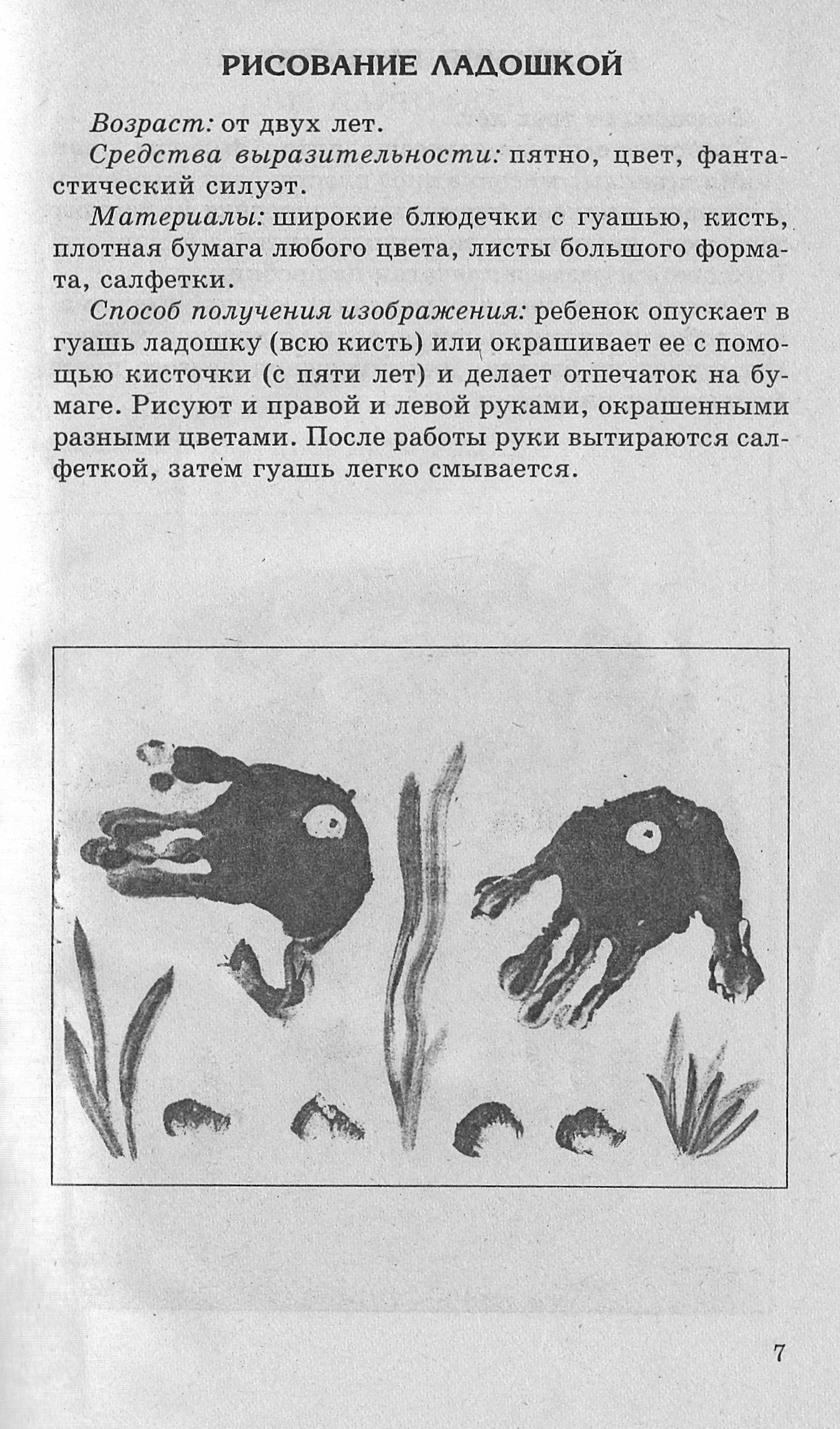 4.Оттиск пробкойВозраст: от трех лет.Средства выразительности: пятно, фактура, цвет.Материалы: мисочка либо пластиковая коробочка, в которую вложена штемпельная подушка из тонкого поролона, пропитанного гуашью, плотная бумага любого цвета и размера, печатки из пробки.Способ получения изображения: ребенок прижимает пробку к штемпельной подушке с краской и наносит оттиск на бумагу. Для получения другого цвета меняются и мисочка и пробка.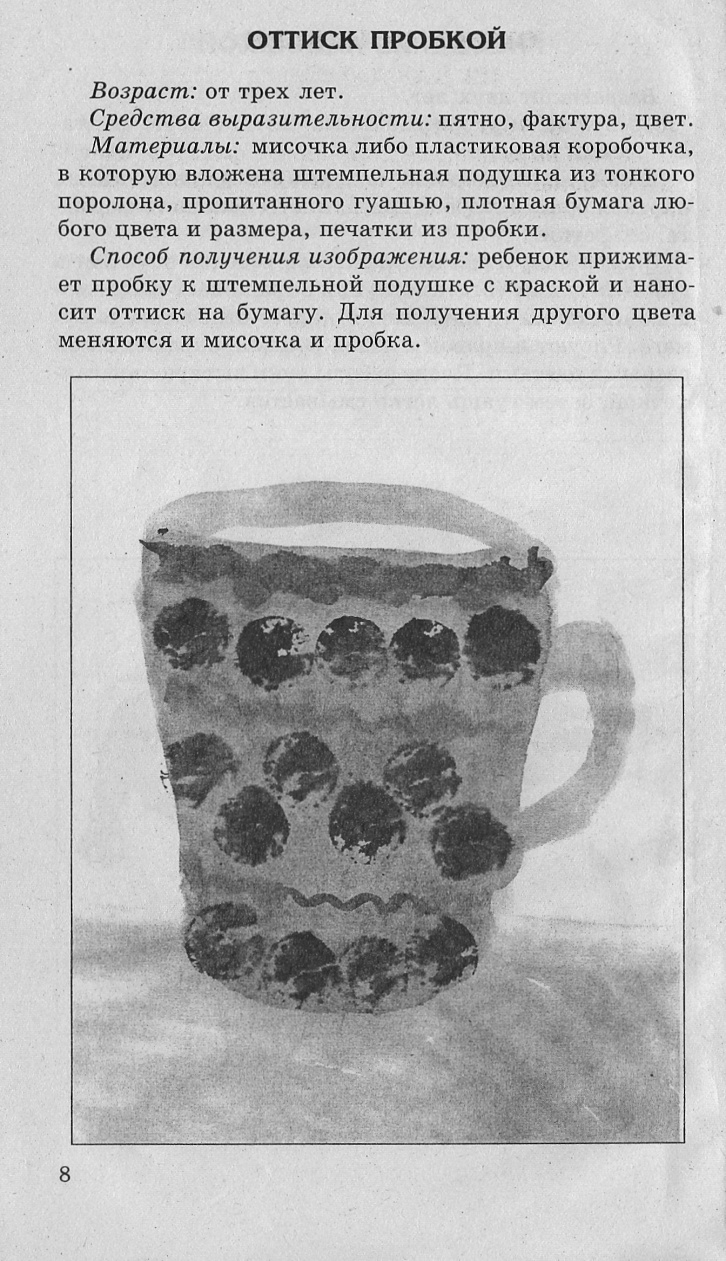 5.Оттиск печатками из картофеляВозраст: от трех лет.Средства выразительности: пятно, фактура, цвет.Материалы: мисочка либо пластиковая коробочка, в которую вложена штемпельная подушка из тонкого поролона, пропитанного гуашью, плотная бумага любого цвета и размера, печатки из картофеля.Способ получения изображения: ребенок прижимает печатку к штемпельной подушке с краской и наносит оттиск на бумагу. Для получения другого цвета меняются и мисочка и печатка.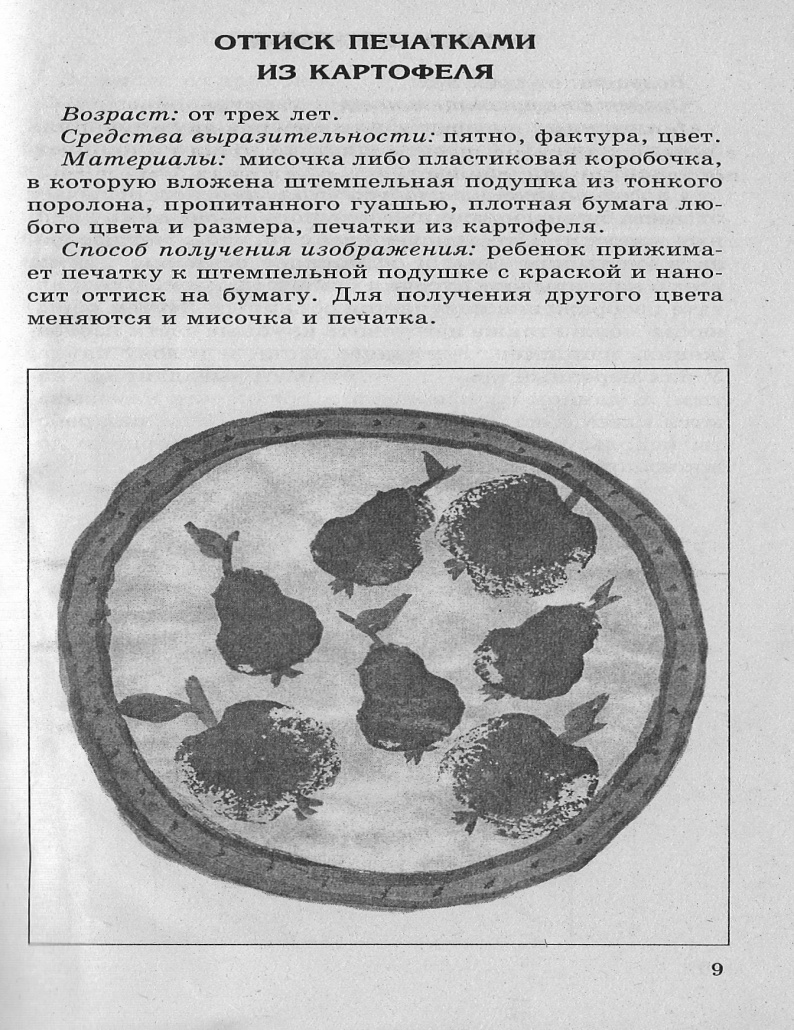 6. Обрывание бумагиВозраст: от трех лет.Средства выразительности: фактура, объем.Материалы: салфетки или цветная двухсторонняя бумага, клей ПВА, кисть, плотная бумага либо цветной картон для основы.Способ получения изображения: ребенок отрывает от листа бумаги кусочки небольшого размера или длинные полоски. Затем рисует клеем то, что хочет изобразить (малышам педагог выполняет один рисунок на всех), накладывает кусочки бумаги на клей. В результате изображение получается объемным. Путем обрывания можно также изготовить крупные части изображения, например, туловище, лапки и голову паука. У них неровные края, поэтому паук выглядит мохнатым. В данном случае части изображения намазываются клеем и наклеиваются на основу. Этот вид работы используется на занятиях с детьми старшего дошкольного возраста.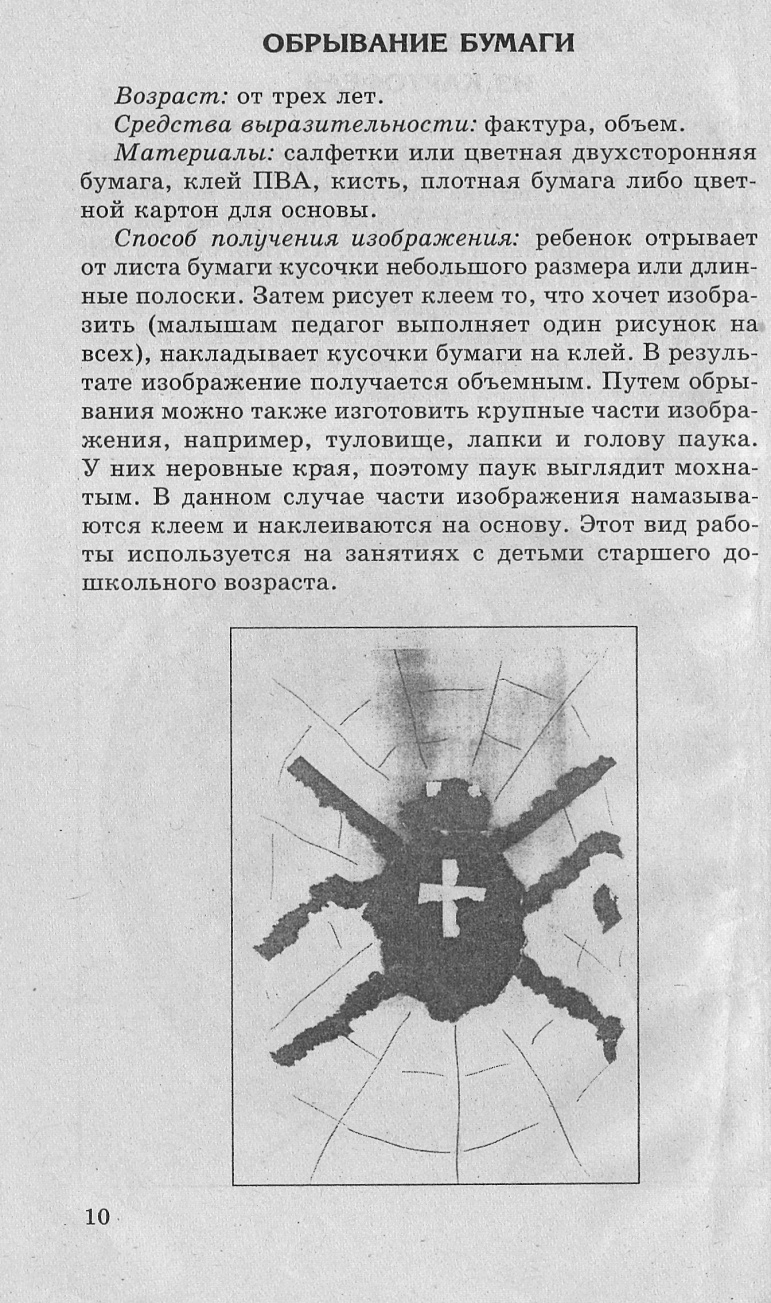 7. Скатывание бумагиВозраст: от трех лет.Средства выразительности: фактура, объем.Материалы: салфетки либо цветная двухсторонняя бумага, клей ПВА, налитый в блюдце, плотная бумага или цветной картон для основы.Способ получения изображения: ребенок мнет в руках бумагу, пока она не станет мягкой. Затем скатывает из нее шарик. Размеры его могут быть различными: от маленького (ягодка) до большого (облачко, ком для снеговика). После этого бумажный комочек опускается в клей и приклеивается на основу.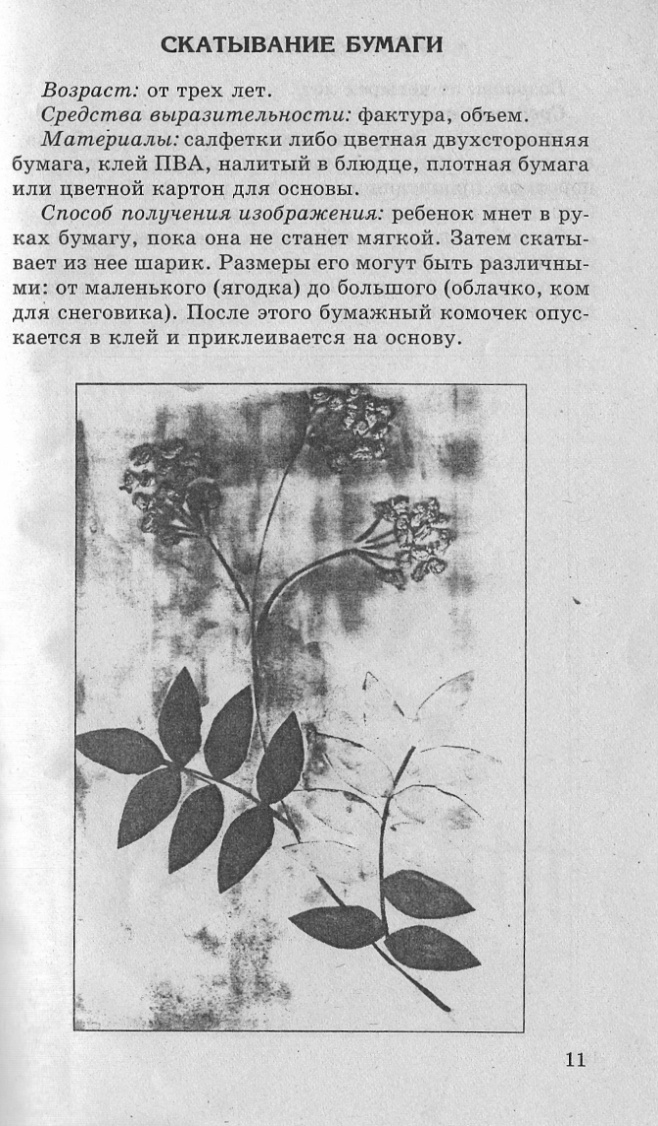 8.Оттиск поролономВозраст: от четырех лет.Средства выразительности: пятно, фактура, цвет.Материалы: мисочка либо пластиковая коробочка, в которую вложена штемпельная подушка из тонкого поролона, пропитанного гуашью, плотная бумага любого цвета и размера, кусочки поролона.Способ получения изображения: ребенок прижимает поролон к штемпельной подушке с краской и наносит оттиск на бумагу. Для изменения цвета берутся другие мисочка и поролон.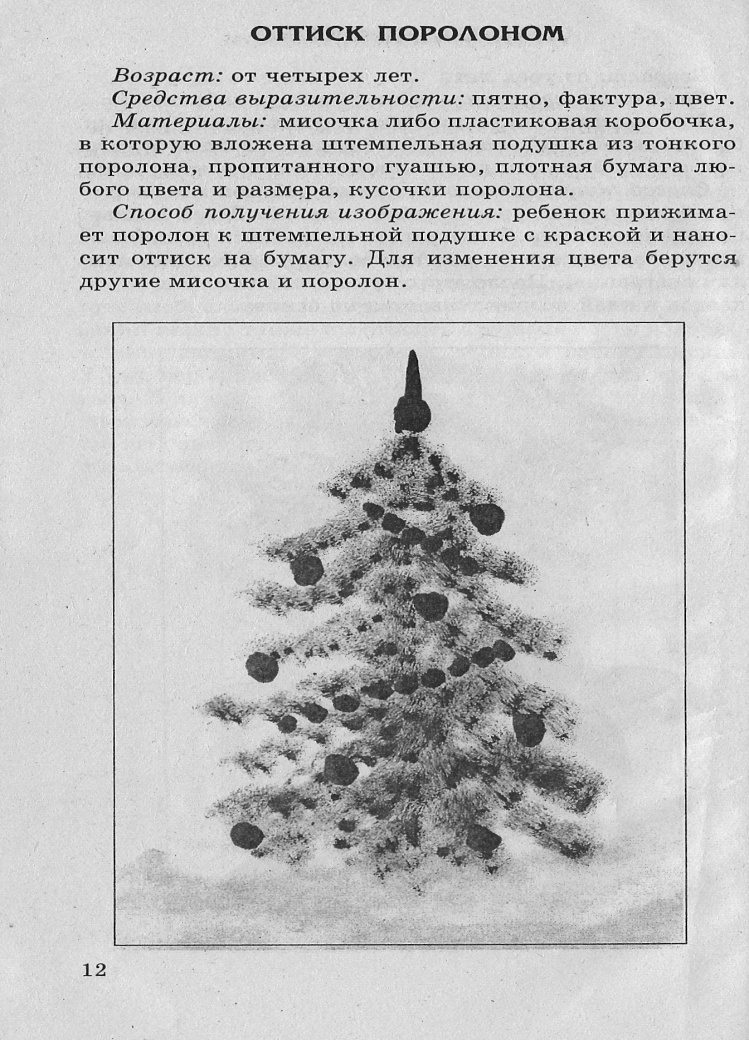 9.Оттиск пенопластомВозраст: от четырех лет.Средства выразительности: пятно, фактура, цвет.Материалы: мисочка или пластиковая коробочка, в которую вложена штемпельная подушка из тонкого поролона, пропитанного гуашью, плотная бумага любого цвета и размера, кусочки пенопласта.Способ получения изображения: ребенок прижимает пенопласт к штемпельной подушке с краской и наносит оттиск на бумагу. Чтобы получить другой цвет, меняются и мисочка и пенопласт.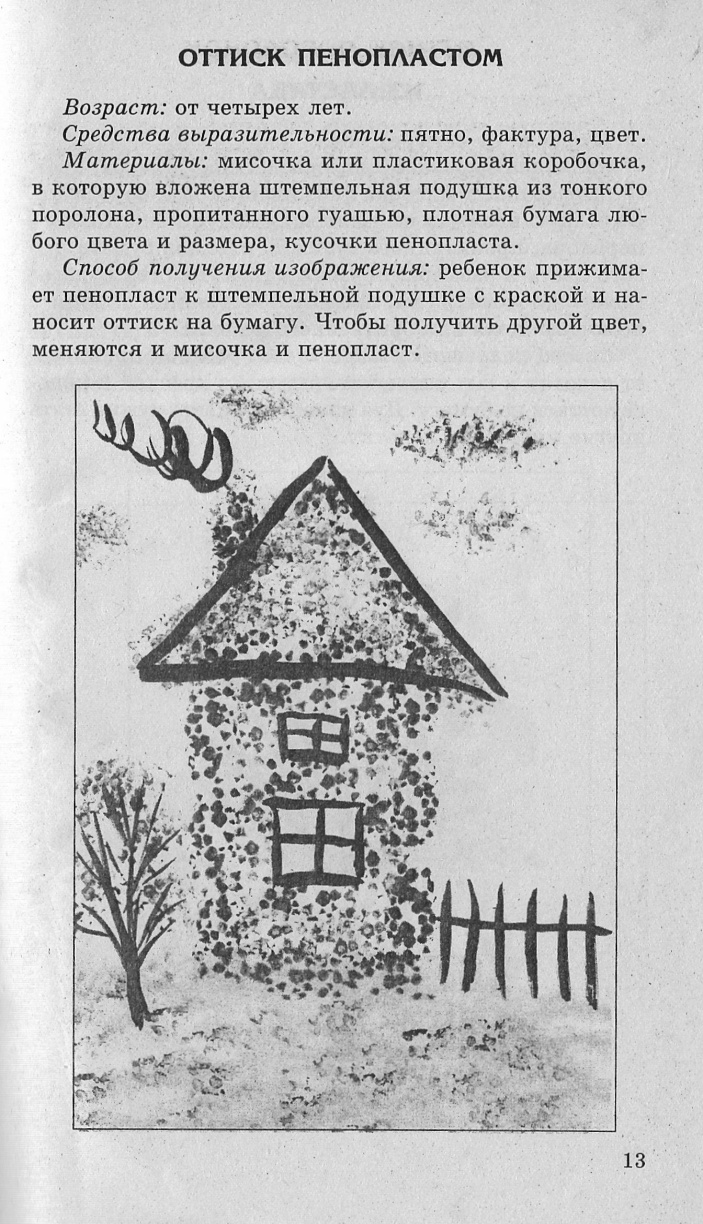 10.Оттиск печатками из ластикаВозраст: от четырех лет.Средства выразительности: пятно, фактура, цвет.Материалы: мисочка либо пластиковая коробочка, в которую вложена штемпельная подушка из тонкого поролона, пропитанного гуашью, плотная бумага любого цвета и размера, печатки из ластика (их педагог может изготовить сам, прорезая рисунок на ластике с помощью ножа или бритвенного лезвия).Способ получения изображения: ребенок прижимает печатку к штемпельной подушке с краской и наносит оттиск на бумагу. Для изменения цвета нужно взять другие мисочку и печатку.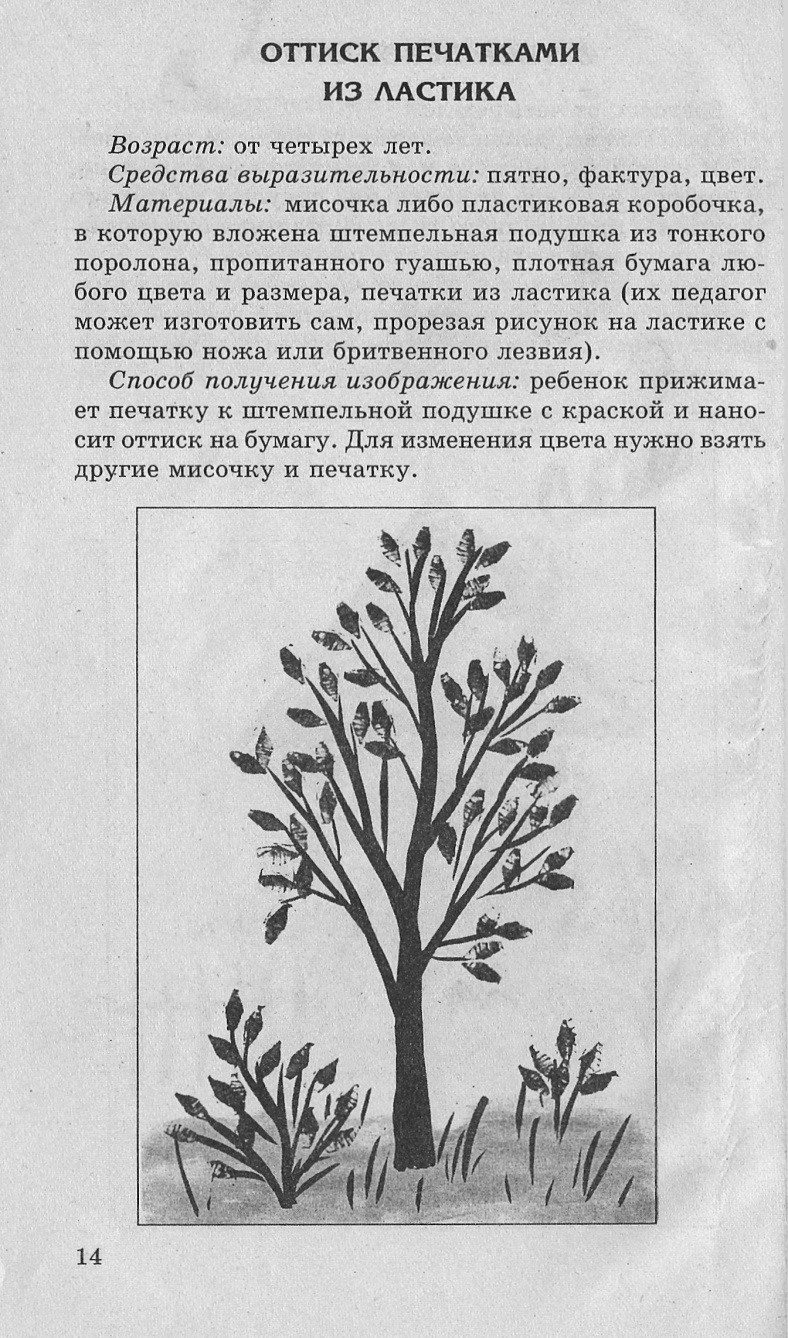 11.Оттиск смятой бумагойВозраст: от четырех лет.Средства выразительности: пятно, фактура, цвет.Материалы: блюдце либо пластиковая коробочка, в которую вложена штемпельная подушка из тонкого поролона, пропитанного гуашью, плотная бумага любого цвета и размера, смятая бумага.Способ получения изображения: ребенок прижимает смятую бумагу к штемпельной подушке с краской и наносит оттиск на бумагу. Чтобы получить другой цвет, меняются и блюдце и смятая бумага.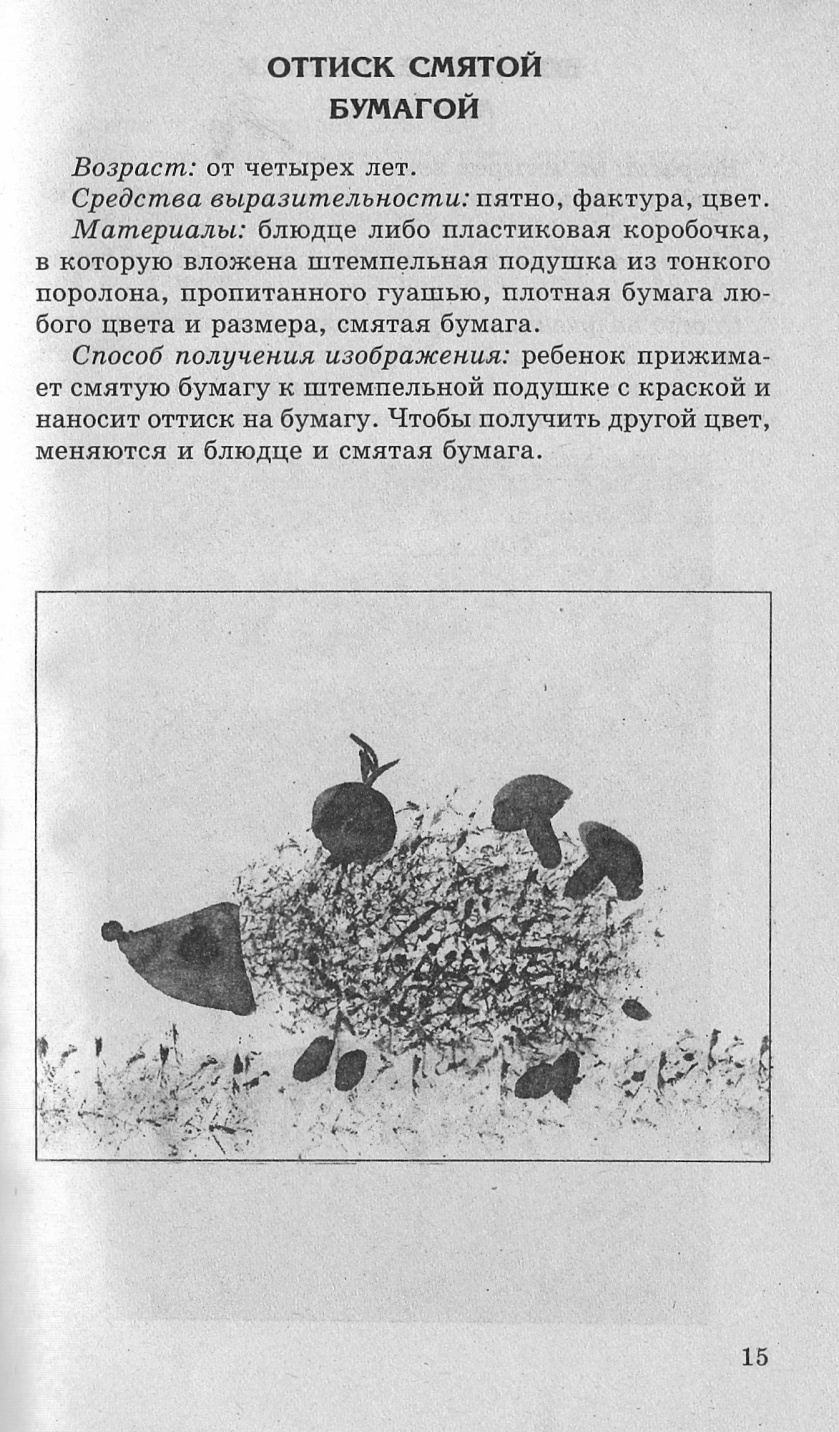 12. Восковые мелки и акварельВозраст: от четырех лет.Средства выразительности: цвет, линия, пятно, фактура.Материалы: восковые мелки, плотная белая бумага, акварель, кисти.Способ получения изображения: ребенок рисует восковыми мелками на белой бумаге. Затем закрашивает лист акварелью в один или несколько цветов. Рисунок мелками остается незакрашенным.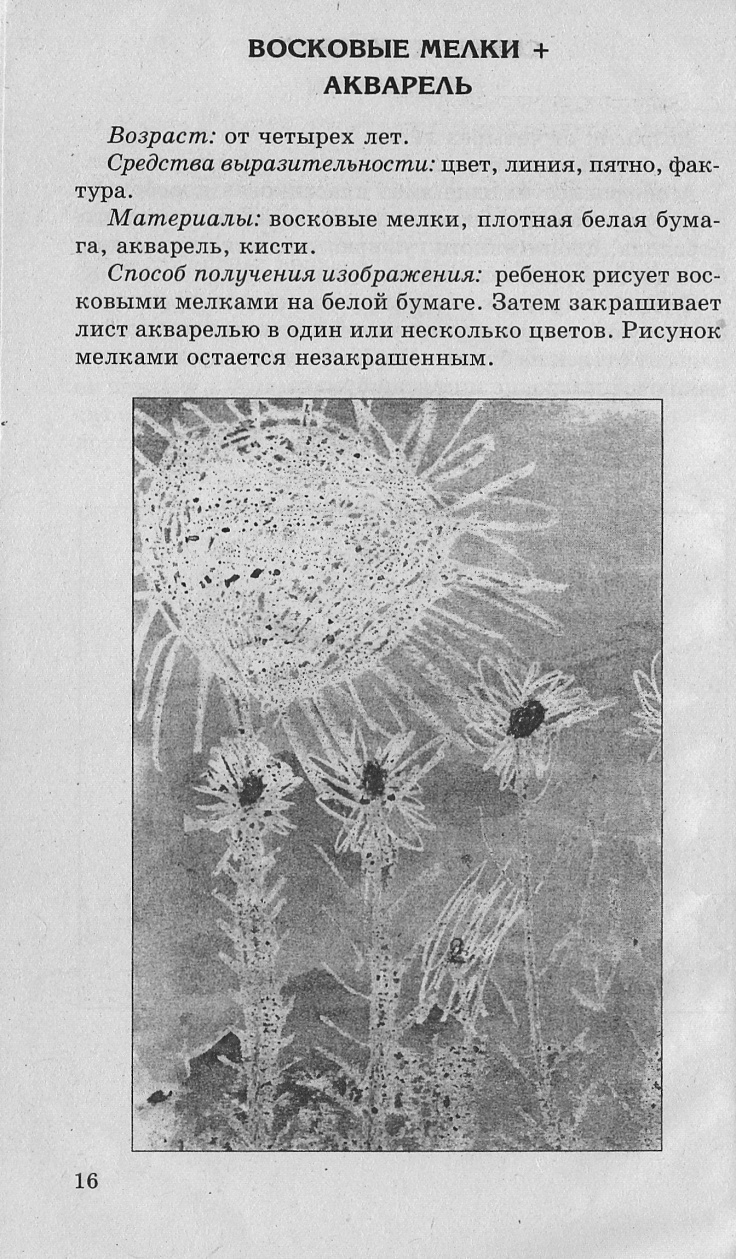 13. Свеча и акварельВозраст: от четырех лет.Средства выразительности: цвет, линия, пятно, фактура.Материалы: свеча, плотная бумага, акварель, кисти.Способ получения изображения: ребенок рисует свечой на бумаге. Затем закрашивает лист акварелью в один или несколько цветов. Рисунок свечой остается белым.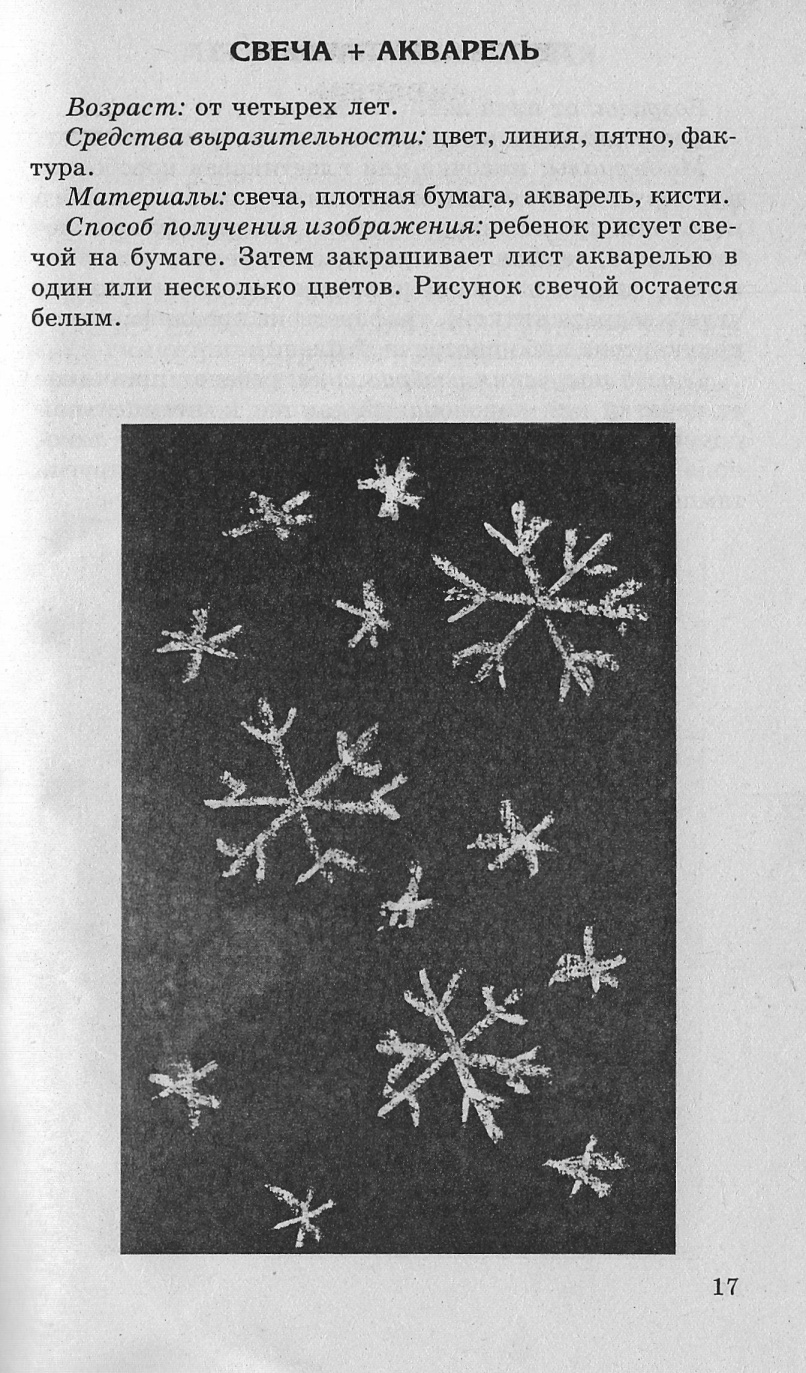  Формы и режим организации  занятийОбразовательная деятельность осуществляются за счет родителей, на условиях заключения договора об оказании платных образовательных услуг.Занятия проводятся 2 раза в неделю.Форма организации занятий – групповая.Формы работы:-наблюдение;-игровая ситуация;-ситуация общения;-беседа; -интегративная деятельность;-показ.3. Учебно-тематический план4. Литература1. Р.Г.Казакова, Т.И. Сайганова, Е.М. Седова, В.Ю. Слепцова, Т. В. Смагина. Р54 Занятия по рисованию с дошкольниками / Под ред. Р.Г. Казаковой - М.: ТЦ Сфера, 2004. - 128 с. (Серия «Вместе с детьми».) Фамилия, имя    ребенкаНетрадиционные техники рисованияНетрадиционные техники рисованияНетрадиционные техники рисованияНетрадиционные техники рисованияНетрадиционные техники рисованияНетрадиционные техники рисованияНетрадиционные техники рисованияНетрадиционные техники рисованияНетрадиционные техники рисованияНетрадиционные техники рисованияНетрадиционные техники рисованияНетрадиционные техники рисованияФамилия, имя    ребенкаРисование паль  пальчикамиРисование паль  пальчикамиВосковые мелкиВосковые мелкиРисование ладошкамиРисование ладошкамиМонотипияМонотипияГраттажжГраттажжТычкованиеТычкованиеН.гК.г.Н.гК.гН.г.К.г.Н.г.К.г.Н.г.К.г.Н.г.К.г.Диагностические критерииДиагностические критерииДиагностические критерииХудожественное творчество. Нетрадиционное рисованиеХудожественное творчество. Нетрадиционное рисованиеХудожественное творчество. Нетрадиционное рисованиеУмение рисовать ватными палочками,  дополнять сюжет рисунка деталямиРебенку предлагается сделать рисунок способом тычка ватными палочкам, дополнить сюжет рисунка деталями+ красный  – самостоятельно справляется с заданием, правильно отвечает на вопросы+ синий – справляется с заданием с помощью взрослого-  – не понимает заданияУмение рисовать в технике «Тычок жесткой полусухой кистью». Действовать в пределах контура. Дополнять изображение деталямиРебенку предлагается закрасить картинку в технике «Тычок жесткой полусухой кистью»+ красный  – самостоятельно справляется с заданием, правильно отвечает на вопросы+ синий – справляется с заданием с помощью взрослого-  – не понимает заданияУмение рисовать в технике «Печатание ладошкой». Дополнять изображение деталями. Аккуратно выполнять работу, мыть руки после работыРебенку предлагается нарисовать рыбку в технике «Печатание ладошкой»+ красный  – самостоятельно справляется с заданием, правильно отвечает на вопросы+ синий – справляется с заданием с помощью взрослого-  – не понимает заданияУмение рисовать в технике «Симметричные предметы». Аккуратно складывать лист бумаги для получения симметричного изображения. Дополнять изображение деталями.Ребенку предлагается нарисовать бабочку в технике «Симметричные предметы»+ красный  – самостоятельно справляется с заданием, правильно отвечает на вопросы+ синий – справляется с заданием с помощью взрослого-  – не понимает заданияУмение  печатать пуговицами. Получать четкий отпечаток. Ребенку предлагается сделать оттиск печатью из пуговицы+ красный  – самостоятельно справляется с заданием, правильно отвечает на вопросы+ синий – справляется с заданием с помощью взрослого-  – не понимает заданияУмение рисовать в технике «Оттиск скомканной бумагой». Получать четкое изображение предмета.  Доводить предмет до нужного образа с помощью кистиРебенку предлагается нарисовать мяч в технике «Оттиск скомканной бумагой»+ красный  – самостоятельно справляется с заданием, правильно отвечает на вопросы+ синий – справляется с заданием с помощью взрослого-  – не понимает заданияУмение   рисовать по представлению предметы,  закрашивать восковыми мелками, свечой, тонировать альбомный лист красками.Ребенку предлагается нарисовать предмет по шаблону восковыми мелками или свечой, после чего затонировать лист бумаги краской+ красный  – самостоятельно справляется с заданием, правильно отвечает на вопросы+ синий – справляется с заданием с помощью взрослого-  – не понимает заданияУмение   рисовать нетрадиционным способом, с помощью поролона.Ребенку предлагается закрасить контур рисунка кистью из поролонаУмение рисовать на сыром листе бумаги. Подбирать красивые цветосочетания для создания рисункаРебенку предлагается нарисовать рисунок на сыром листе бумаги. № п/п№ п/п№ п/п№ п/пТема занятияТема занятияНетрадиционные техникиНетрадиционные техникиНетрадиционные техникиПрограммное содержаниеОборудованиеОборудованиеОборудование1111223334555                                       Сентябрь                                       Сентябрь                                       Сентябрь                                       Сентябрь                                       Сентябрь                                       Сентябрь                                       Сентябрь1111Мой любимый дождикМой любимый дождикРисование пальчикамиРисование пальчикамиРисование пальчикамиПознакомить с нетрадиционной изобразительной техникой рисования пальчиками. Показать приемы получения точек и коротких линий. Учить рисовать дождик из тучек, передавая его характер (мелкий, капельками, сильный ливень), используя точку и линию как средство выразительности. Воспитывать аккуратностьДва листа формата А4 светло-серого цвета с наклеенными тучками разной величины, синяя гуашь в мисочках, салфетки, зонтик для игры, иллюстрации и эскизыДва листа формата А4 светло-серого цвета с наклеенными тучками разной величины, синяя гуашь в мисочках, салфетки, зонтик для игры, иллюстрации и эскизыДва листа формата А4 светло-серого цвета с наклеенными тучками разной величины, синяя гуашь в мисочках, салфетки, зонтик для игры, иллюстрации и эскизы2222Веселые мухоморы (первоезанятие)Веселые мухоморы (первоезанятие)Рисование пальчикамиРисование пальчикамиРисование пальчикамиПродолжать знакомить с нетрадиционной изобразительной техникой рисования пальчиками. Учить наносить ритмично и равномерно точки на всю поверхность бумаги. Закрепить умение ровно закрашивать шляпку гриба, окунать кисть в краску по мере необходимости, хорошо ее промыватьВырезанные из белой бумаги шаблоны мухоморов различной формы, алая, малиновая и оранжевая гуашь, кисти, мисочки с белой гуашью, салфетки, муляжи или иллюстрации мухоморовВырезанные из белой бумаги шаблоны мухоморов различной формы, алая, малиновая и оранжевая гуашь, кисти, мисочки с белой гуашью, салфетки, муляжи или иллюстрации мухоморовВырезанные из белой бумаги шаблоны мухоморов различной формы, алая, малиновая и оранжевая гуашь, кисти, мисочки с белой гуашью, салфетки, муляжи или иллюстрации мухоморов3333Веселые мухоморы (второе занятие)Веселые мухоморы (второе занятие)Рисование пальчикамиРисование пальчикамиРисование пальчикамиЗакрепить навыки наклеивания. Учить рисовать травку пальчиками (или кисточками на ватмане). Учить украшать работу сухими листьями (создание элементарного коллажа)Листы формата А4 голубого и серого цвета или ватманский лист, зеленая гуашь в мисочках, кисти, сухие листья, салфеткиЛисты формата А4 голубого и серого цвета или ватманский лист, зеленая гуашь в мисочках, кисти, сухие листья, салфеткиЛисты формата А4 голубого и серого цвета или ватманский лист, зеленая гуашь в мисочках, кисти, сухие листья, салфетки4444По замыслуПо замыслуРазличныеРазличныеРазличныеСовершенствовать умения и навыки в свободном экспериментировании с материалами, необходимыми для работы в нетрадиционных изобразительных техникахВсе имеющиеся в наличииВсе имеющиеся в наличииВсе имеющиеся в наличии5555ПодсолнухиПодсолнухиРисование пальчикамиРисование пальчикамиРисование пальчикамиУпражнять в рисовании пальчиками. Учить рисовать стебель и листья у подсолнуха. Закрепить навыки рисования гуашью. Развивать чувство композицииЛист формата А4 с нарисованным кругом и лепестками, выполненными на занятии по аппликации, черная тушь в мисочках, зеленая гуашь, кисти, эскизы и иллюстрацииЛист формата А4 с нарисованным кругом и лепестками, выполненными на занятии по аппликации, черная тушь в мисочках, зеленая гуашь, кисти, эскизы и иллюстрацииЛист формата А4 с нарисованным кругом и лепестками, выполненными на занятии по аппликации, черная тушь в мисочках, зеленая гуашь, кисти, эскизы и иллюстрации6666Укрась платочекУкрась платочекОттиск пробкой, рисование пальчикамиОттиск пробкой, рисование пальчикамиОттиск пробкой, рисование пальчикамиУчить украшать платочек простым узором, используя печатание, рисование пальчиками и прием примакивания. Развивать чувство композиции и ритмаЦветной лист треугольной формы, гуашь в мисочках для рисования пальчиками и печатания, пробка, кисти, гуашь, эскизы и иллюстрацииЦветной лист треугольной формы, гуашь в мисочках для рисования пальчиками и печатания, пробка, кисти, гуашь, эскизы и иллюстрацииЦветной лист треугольной формы, гуашь в мисочках для рисования пальчиками и печатания, пробка, кисти, гуашь, эскизы и иллюстрации7777Осеннее деревоОсеннее деревоОттиск печатками из ластикаОттиск печатками из ластикаОттиск печатками из ластикаПознакомить с приемами печати печатками. Упражнять в рисовании углем и сангинойЛист тонированной бумаги формата А4, сангина, уголь, печатки в форме листьев, гуашь в мисочках для печатания, иллюстрации и эскизыЛист тонированной бумаги формата А4, сангина, уголь, печатки в форме листьев, гуашь в мисочках для печатания, иллюстрации и эскизыЛист тонированной бумаги формата А4, сангина, уголь, печатки в форме листьев, гуашь в мисочках для печатания, иллюстрации и эскизы8888По замыслуПо замыслуРазличныеРазличныеРазличныеСовершенствовать умения и навыки в свободном экспериментировании с материалами, необходимыми для работы в различных нетрадиционных техниках. Развивать воображение, творчествоВсе имеющиеся в наличииВсе имеющиеся в наличииВсе имеющиеся в наличииОктябрьОктябрьОктябрьОктябрьОктябрьОктябрьОктябрьОктябрьОктябрьОктябрьОктябрьОктябрьОктябрь9999Ягоды и яблочкиЯгоды и яблочкиОттиск пробкой, печаткой из картофеля (круги разной величины)Оттиск пробкой, печаткой из картофеля (круги разной величины)Оттиск пробкой, печаткой из картофеля (круги разной величины)Познакомить с техникой печатания пробкой, поролоновым тампоном, печаткой из картофеля. Показать прием получения отпечатка. Учить рисовать ягоды и яблоки, рассыпанные на тарелке, используя контраст размера и цвета. По желанию можно использовать рисование пальчиками. Развивать чувство композицииКруг из тонированной бумаги, гуашь в мисочках желтого, красного, фиолетового, зеленого цветов, различные печатки, салфетки, ягоды и яблоки натуральные или муляжиКруг из тонированной бумаги, гуашь в мисочках желтого, красного, фиолетового, зеленого цветов, различные печатки, салфетки, ягоды и яблоки натуральные или муляжиКруг из тонированной бумаги, гуашь в мисочках желтого, красного, фиолетового, зеленого цветов, различные печатки, салфетки, ягоды и яблоки натуральные или муляжи10101010Моя любимая чашкаМоя любимая чашкаОггиск пробкой, печаткой из карто- феля (круги разной величины), рисование пальчикамиОггиск пробкой, печаткой из карто- феля (круги разной величины), рисование пальчикамиОггиск пробкой, печаткой из карто- феля (круги разной величины), рисование пальчикамиЗакрепить умение украшать простые по форме предметы, нанося рисунок по возможности равномерно на всю поверхность бумаги. Украшать в технике печатания. Поощрять также использование рисования пальчиками. Воспитывать аккуратностьВырезанные из бумаги чашки разной формы и размера, разноцветная гуашь в мисочках, различные печатки, салфетки, выставка посудыВырезанные из бумаги чашки разной формы и размера, разноцветная гуашь в мисочках, различные печатки, салфетки, выставка посудыВырезанные из бумаги чашки разной формы и размера, разноцветная гуашь в мисочках, различные печатки, салфетки, выставка посуды11111111РябинкаРябинкаРисование пальчикамиРисование пальчикамиРисование пальчикамиУчить рисовать на ветке ягодки (пальчиками) и листики (примакиванием). Закрепить данные приемы рисования. Развивать цветовосприятие, чувство композицииКвадратный лист цветной бумаги с нарисованной веточкой, зеленая и желтая гуашь, кисти, оранжевая и красная гуашь в мисочках, салфетки, ветка рябиныКвадратный лист цветной бумаги с нарисованной веточкой, зеленая и желтая гуашь, кисти, оранжевая и красная гуашь в мисочках, салфетки, ветка рябиныКвадратный лист цветной бумаги с нарисованной веточкой, зеленая и желтая гуашь, кисти, оранжевая и красная гуашь в мисочках, салфетки, ветка рябины12121212Мы рисуем, что хотимМы рисуем, что хотимРазныеРазныеРазныеСовершенствовать умения и навыки в свободном экспериментировании с материалами, необходимыми для работы в нетрадиционных изобразительных техникахВсе имеющиеся в наличииВсе имеющиеся в наличииВсе имеющиеся в наличии13131313Птички клюют ягодыПтички клюют ягодыРисование пальчиками, оттиск пробкойРисование пальчиками, оттиск пробкойРисование пальчиками, оттиск пробкойУчить рисовать веточки, украшать в техниках рисования пальчиками и печатания пробкой (выполнение ягод разной величины и цвета). Закрепить навыки рисования. Развивать чувство композиции. Воспитывать аккуратностьПол-листа формата А4 разных цветов, коричневая гуашь, кисть, гуашь красного, оранжевого и бордового цветов в мисочках, пробки, вырезанные из старых книг и журналов, рисунки птиц, клей, клеенка, салфеткиПол-листа формата А4 разных цветов, коричневая гуашь, кисть, гуашь красного, оранжевого и бордового цветов в мисочках, пробки, вырезанные из старых книг и журналов, рисунки птиц, клей, клеенка, салфеткиПол-листа формата А4 разных цветов, коричневая гуашь, кисть, гуашь красного, оранжевого и бордового цветов в мисочках, пробки, вырезанные из старых книг и журналов, рисунки птиц, клей, клеенка, салфетки14141414Мои игрушкиМои игрушкиОттиск пробкой, печатками, рисование пальчикамиОттиск пробкой, печатками, рисование пальчикамиОттиск пробкой, печатками, рисование пальчикамиУпражнять в рисовании предметов круглой формы (неваляшка, мяч). Закрепить умение украшать предметы, используя печатание и рисование пальчиками. Развивать чувство композицииЛист формата A3, гуашь, гуашь в мисочках, кисти, мячи и неваляшка, два медвежонка для игровой ситуации, эскизыЛист формата A3, гуашь, гуашь в мисочках, кисти, мячи и неваляшка, два медвежонка для игровой ситуации, эскизыЛист формата A3, гуашь, гуашь в мисочках, кисти, мячи и неваляшка, два медвежонка для игровой ситуации, эскизы15151515Нарисуй воздушные шарики и укрась ихНарисуй воздушные шарики и укрась ихОттиск печатками, рисование пальчикамиОттиск печатками, рисование пальчикамиОттиск печатками, рисование пальчикамиУчить рисовать предметы овальной формы. Закрепить умение располагать рисунки по всей поверхности листа. Упражнять в украшении рисунков печатаниемЛист тонированной бумаги формата A3, гуашь, гуашь в мисочках, кисти, воздушные шарики удлиненной формы, листочки с нарисованными овалами для обведения, эскизыЛист тонированной бумаги формата A3, гуашь, гуашь в мисочках, кисти, воздушные шарики удлиненной формы, листочки с нарисованными овалами для обведения, эскизыЛист тонированной бумаги формата A3, гуашь, гуашь в мисочках, кисти, воздушные шарики удлиненной формы, листочки с нарисованными овалами для обведения, эскизы16161616Грибы в лукошкеГрибы в лукошкеОттиск печатками, рисование пальчикамиОттиск печатками, рисование пальчикамиОттиск печатками, рисование пальчикамиУпражнять в рисовании предметов овальной формы, печатании печатками. Закрепить умение украшать предметы простым узором (полоска из точек), используя рисование пальчиками. Развивать чувство композицииЛист тонированной бумаги формата А4, коричневая гуашь, гуашь в мисочках, кисти, муляжи грибов, кукла, белка, сумочка и корзинка для игровой ситуации,эскизыЛист тонированной бумаги формата А4, коричневая гуашь, гуашь в мисочках, кисти, муляжи грибов, кукла, белка, сумочка и корзинка для игровой ситуации,эскизыЛист тонированной бумаги формата А4, коричневая гуашь, гуашь в мисочках, кисти, муляжи грибов, кукла, белка, сумочка и корзинка для игровой ситуации,эскизыНоябрьНоябрьНоябрьНоябрьНоябрьНоябрьНоябрьНоябрьНоябрьНоябрьНоябрьНоябрьНоябрь17171717По замыслуПо замыслуРазличныеРазличныеРазличныеСовершенствовать умения и навыки в свободном экспериментировании с материалами, необходимыми для работы в различных нетрадиционных техниках. Развивать воображение, творчествоВсе имеющиеся в наличииВсе имеющиеся в наличииВсе имеющиеся в наличии18181818Мои любимыедомашниеживотныеМои любимыедомашниеживотныеТычок жесткой полусухой кистьюТычок жесткой полусухой кистьюТычок жесткой полусухой кистьюПознакомить с техникой рисования тычком полусухой жесткой кистью — учить имитировать шерсть животного, т.е. используя создаваемую тычком фактуру как средство выразительности. Учить наносить рисунок по всей поверхности бумагиВырезанные из бумаги фигурки домашних животных (котенок, щенок, кролик), жесткая кисть, гуашь черного, коричневого, серого цветов, иллюстрации и изображения домашних животныхВырезанные из бумаги фигурки домашних животных (котенок, щенок, кролик), жесткая кисть, гуашь черного, коричневого, серого цветов, иллюстрации и изображения домашних животныхВырезанные из бумаги фигурки домашних животных (котенок, щенок, кролик), жесткая кисть, гуашь черного, коричневого, серого цветов, иллюстрации и изображения домашних животных19191919Солнышко лучистое, почему ты стало чаще прятаться?Солнышко лучистое, почему ты стало чаще прятаться?Оттиск печатками из картофеля (круги разной величины)Оттиск печатками из картофеля (круги разной величины)Оттиск печатками из картофеля (круги разной величины)Упражнять в технике печатания. Закрепить понятие «лучик». Учить рисовать лучики, применяя технику печатания. Развивать цветовосприятиеИндивидуальный лист (или ватманский лист) с желтым кругом в середине, желтая, оранжевая, красная, малиновая гуашь в мисочках, рисунки с изображением солнышкаИндивидуальный лист (или ватманский лист) с желтым кругом в середине, желтая, оранжевая, красная, малиновая гуашь в мисочках, рисунки с изображением солнышкаИндивидуальный лист (или ватманский лист) с желтым кругом в середине, желтая, оранжевая, красная, малиновая гуашь в мисочках, рисунки с изображением солнышка20202020Мы рисуем, что хотимМы рисуем, что хотимРазныеРазныеРазныеСовершенствовать умения и навыки в свободном экспериментировании с материалами, необходимыми для работы в нетрадиционных изобразительных техникахВсе имеющиеся в наличииВсе имеющиеся в наличииВсе имеющиеся в наличии21212121Мои любимые рыбкиМои любимые рыбкиВосковые мелки и акварельВосковые мелки и акварельВосковые мелки и акварельУпражнять в рисовании предметов овальной формы. Познакомить с техникой сочетания восковых мелков и акварели. Учить тонировать лист разными цветами акварелью. Развивать цветовосприятиеЛист формата А4, восковые мелки, акварель, кисти, эскизы, иллюстрацииЛист формата А4, восковые мелки, акварель, кисти, эскизы, иллюстрацииЛист формата А4, восковые мелки, акварель, кисти, эскизы, иллюстрации22222222Первый снегПервый снегРисование пальчиками, оттиск печаткамиРисование пальчиками, оттиск печаткамиРисование пальчиками, оттиск печаткамиЗакрепить умение рисовать деревья большие и маленькие, изображать снежок с помощью печатания или рисования пальчиками. Развивать чувство композицииЛист формата А4, тонированный темно-синим, темно- серым цветом, белая гуашь в мисочках, печатки из ластика в форме снежинок, черная тушь, кисть, эскизы, иллюстрации, фотоЛист формата А4, тонированный темно-синим, темно- серым цветом, белая гуашь в мисочках, печатки из ластика в форме снежинок, черная тушь, кисть, эскизы, иллюстрации, фотоЛист формата А4, тонированный темно-синим, темно- серым цветом, белая гуашь в мисочках, печатки из ластика в форме снежинок, черная тушь, кисть, эскизы, иллюстрации, фотоЛист формата А4, тонированный темно-синим, темно- серым цветом, белая гуашь в мисочках, печатки из ластика в форме снежинок, черная тушь, кисть, эскизы, иллюстрации, фото232323Укрась шарфикУкрась шарфикУкрась шарфикПечать по трафарету, рисование пальчикамиПечать по трафарету, рисование пальчикамиПечать по трафарету, рисование пальчикамиПознакомить с печатью по трафарету. Учить украшать полоску простым узором из чередующихся цветов и точек. Развивать чувство ритма, композицииШарфик, вырезанный из тонированной бумаги, гуашь в мисочках, трафареты цветов, поролоновые тампоны, девочка (игрушка би-ба-бо) и шарфик для игровой ситуацииШарфик, вырезанный из тонированной бумаги, гуашь в мисочках, трафареты цветов, поролоновые тампоны, девочка (игрушка би-ба-бо) и шарфик для игровой ситуацииШарфик, вырезанный из тонированной бумаги, гуашь в мисочках, трафареты цветов, поролоновые тампоны, девочка (игрушка би-ба-бо) и шарфик для игровой ситуацииШарфик, вырезанный из тонированной бумаги, гуашь в мисочках, трафареты цветов, поролоновые тампоны, девочка (игрушка би-ба-бо) и шарфик для игровой ситуации242424По замыслуПо замыслуПо замыслуРазличныеРазличныеРазличныеСовершенствовать умения и навыки в свободном экспериментировании с материалами, необходимыми для работы в различных нетрадиционных техниках. Развивать воображение, творчествоВсе имеющиеся в наличииВсе имеющиеся в наличииВсе имеющиеся в наличииВсе имеющиеся в наличииДекабрьДекабрьДекабрьДекабрьДекабрьДекабрьДекабрьДекабрьДекабрьДекабрьДекабрьДекабрьДекабрьДекабрь252525Маленькой елочке холодно зимойМаленькой елочке холодно зимойМаленькой елочке холодно зимойРисование пальчиками, оттиск печаткамиРисование пальчиками, оттиск печаткамиРисование пальчиками, оттиск печаткамиЗакрепить умение рисовать пальчиками. Учить наносить отпечатки по всей поверхности листа (снежинки, снежные комочки). Учить рисовать елочку (или закрепить навыки наклеивания, если используется аппликация). Воспитывать аккуратностьТонированный лист бумаги (синий, фиолетовый), зеленая гуашь, кисть, белая гуашь в мисочке, салфетки, одна — две елочки из зеленой бумаги, клей (если используется аппликация)Тонированный лист бумаги (синий, фиолетовый), зеленая гуашь, кисть, белая гуашь в мисочке, салфетки, одна — две елочки из зеленой бумаги, клей (если используется аппликация)Тонированный лист бумаги (синий, фиолетовый), зеленая гуашь, кисть, белая гуашь в мисочке, салфетки, одна — две елочки из зеленой бумаги, клей (если используется аппликация)Тонированный лист бумаги (синий, фиолетовый), зеленая гуашь, кисть, белая гуашь в мисочке, салфетки, одна — две елочки из зеленой бумаги, клей (если используется аппликация)262626Мы рисуем, что хотимМы рисуем, что хотимМы рисуем, что хотимРазныеРазныеРазныеСовершенствовать умения и навыки в свободном экспериментировании с материалами, необходимыми для работы в нетрадиционных изобразительных техникахВсе имеющиеся в наличииВсе имеющиеся в наличииВсе имеющиеся в наличииВсе имеющиеся в наличии272727Мои рукавичкиМои рукавичкиМои рукавичкиОттиск печатками из картофеля, пробкой, рисование пальчикамиОттиск печатками из картофеля, пробкой, рисование пальчикамиОттиск печатками из картофеля, пробкой, рисование пальчикамиУпражнять в технике печатания. Закрепить умение украшать предмет несложной формы, нанося рисунок по возможности равномерно на всю поверхность. Воспитывать аккуратностьВырезанные из бумаги рукавички разных форм и размеров, печатки, гуашь в мисочках, выставка рукавичек, салфеткиВырезанные из бумаги рукавички разных форм и размеров, печатки, гуашь в мисочках, выставка рукавичек, салфеткиВырезанные из бумаги рукавички разных форм и размеров, печатки, гуашь в мисочках, выставка рукавичек, салфеткиВырезанные из бумаги рукавички разных форм и размеров, печатки, гуашь в мисочках, выставка рукавичек, салфетки282828Мы рисуем, что хотимМы рисуем, что хотимМы рисуем, что хотимРазныеРазныеРазныеСовершенствовать умения и навыки в свободном экспериментировании с материалами, необходимыми для работы в нетрадиционных изобразительных техникахВсе имеющиеся в наличииВсе имеющиеся в наличииВсе имеющиеся в наличииВсе имеющиеся в наличии292929Зимний лесЗимний лесЗимний лесПечать по трафарету, рисование пальчикамиПечать по трафарету, рисование пальчикамиПечать по трафарету, рисование пальчикамиУпражнять в печати по трафарету. Закрепить умение рисовать деревья сангиной, рисовать пальчиками. Развивать чувство композицииЛист формата A3, верхняя часть которого тонирована голубым или серым цветом, а нижняя — белая (снег); белая и зеленая гуашь в мисочках, сангина, трафареты елей разной величины, поролоновые тампоны, фото и иллюстрации, эскизыЛист формата A3, верхняя часть которого тонирована голубым или серым цветом, а нижняя — белая (снег); белая и зеленая гуашь в мисочках, сангина, трафареты елей разной величины, поролоновые тампоны, фото и иллюстрации, эскизыЛист формата A3, верхняя часть которого тонирована голубым или серым цветом, а нижняя — белая (снег); белая и зеленая гуашь в мисочках, сангина, трафареты елей разной величины, поролоновые тампоны, фото и иллюстрации, эскизыЛист формата A3, верхняя часть которого тонирована голубым или серым цветом, а нижняя — белая (снег); белая и зеленая гуашь в мисочках, сангина, трафареты елей разной величины, поролоновые тампоны, фото и иллюстрации, эскизы303030Два петушка ссорятсяДва петушка ссорятсяДва петушка ссорятсяРисование ладошкойРисование ладошкойРисование ладошкойСовершенствовать умение делать отпечатки ладони и дорисовывать их до определенного образа (петушки). Развивать воображение, творчествоЛист формата А4 тонированный, кисть, гуашь, игрушка петушок, эскизыЛист формата А4 тонированный, кисть, гуашь, игрушка петушок, эскизыЛист формата А4 тонированный, кисть, гуашь, игрушка петушок, эскизыЛист формата А4 тонированный, кисть, гуашь, игрушка петушок, эскизы313131По замыслуПо замыслуПо замыслуРазличныеРазличныеРазличныеСовершенствовать умения и навыки в свободном экспериментировании с материалами, необходимыми для работы в различных нетрадиционных техниках. Развивать воображение, творчествоВсе имеющиеся в наличииВсе имеющиеся в наличииВсе имеющиеся в наличииВсе имеющиеся в наличии323232Укрась елочку бусамиУкрась елочку бусамиУкрась елочку бусамиРисование пальчиками, оттиск пробкойРисование пальчиками, оттиск пробкойРисование пальчиками, оттиск пробкойУпражнять в изображении елочных бус с помощью рисования пальчиками и печатания пробкой. Учить чередовать бусины разных размеров. Развивать чувство ритмаМожно использовать готовые елки из цветной бумаги, наклеенные на занятии по аппликации или нарисованной гуашью, гуашь в мисочках, пробка, елочные бусы, эскизыМожно использовать готовые елки из цветной бумаги, наклеенные на занятии по аппликации или нарисованной гуашью, гуашь в мисочках, пробка, елочные бусы, эскизыМожно использовать готовые елки из цветной бумаги, наклеенные на занятии по аппликации или нарисованной гуашью, гуашь в мисочках, пробка, елочные бусы, эскизыМожно использовать готовые елки из цветной бумаги, наклеенные на занятии по аппликации или нарисованной гуашью, гуашь в мисочках, пробка, елочные бусы, эскизыЯнварьЯнварьЯнварьЯнварьЯнварьЯнварьЯнварьЯнварьЯнварьЯнварьЯнварьЯнварьЯнварьЯнварь333333Елочка пушистая, наряднаяЕлочка пушистая, наряднаяЕлочка пушистая, наряднаяТычок жесткой полусухой кистью, рисование пальчикамиТычок жесткой полусухой кистью, рисование пальчикамиУпражнять в технике рисования тычком полусухой, жесткой кистью. Продолжать учить использовать такое средство выразительности, как фактура. Закрепить умение украшать рисунок, используя рисование пальчиками. Воспитывать аккуратностьУпражнять в технике рисования тычком полусухой, жесткой кистью. Продолжать учить использовать такое средство выразительности, как фактура. Закрепить умение украшать рисунок, используя рисование пальчиками. Воспитывать аккуратностьМаленькая елочка, вырезанная из плотной бумаги, зеленая гуашь, жесткая кисть, гуашь красного или оранжевого цвета в мисочке, салфеткаМаленькая елочка, вырезанная из плотной бумаги, зеленая гуашь, жесткая кисть, гуашь красного или оранжевого цвета в мисочке, салфеткаМаленькая елочка, вырезанная из плотной бумаги, зеленая гуашь, жесткая кисть, гуашь красного или оранжевого цвета в мисочке, салфеткаМаленькая елочка, вырезанная из плотной бумаги, зеленая гуашь, жесткая кисть, гуашь красного или оранжевого цвета в мисочке, салфетка343434Мы рисуем, что хотимМы рисуем, что хотимМы рисуем, что хотимРазныеРазныеСовершенствовать умения и навыки в свободном экспериментировании с материалами, необходимыми для работы в нетрадиционных изобразительных техникахСовершенствовать умения и навыки в свободном экспериментировании с материалами, необходимыми для работы в нетрадиционных изобразительных техникахВсе имеющиеся в наличииВсе имеющиеся в наличииВсе имеющиеся в наличииВсе имеющиеся в наличии353535Веселый снеговичокВеселый снеговичокВеселый снеговичокТычок жесткой полусухой кистьюТычок жесткой полусухой кистьюУпражнять в технике тычка полусухой жесткой кистью. Продолжать учить использовать такое средство выразительности, как фактураУпражнять в технике тычка полусухой жесткой кистью. Продолжать учить использовать такое средство выразительности, как фактураВырезанный из бумаги снеговичок (два круга разной величины) серого или голубого цвета, белая гуашь, жесткая кисть, красный и черный маркеры, ватман, тонированный темным цветомВырезанный из бумаги снеговичок (два круга разной величины) серого или голубого цвета, белая гуашь, жесткая кисть, красный и черный маркеры, ватман, тонированный темным цветомВырезанный из бумаги снеговичок (два круга разной величины) серого или голубого цвета, белая гуашь, жесткая кисть, красный и черный маркеры, ватман, тонированный темным цветомВырезанный из бумаги снеговичок (два круга разной величины) серого или голубого цвета, белая гуашь, жесткая кисть, красный и черный маркеры, ватман, тонированный темным цветом363636Мы рисуем, что хотимМы рисуем, что хотимМы рисуем, что хотимРазныеРазныеСовершенствовать умения и навыки в свободном экспериментировании с материалами, необходимыми для работы в нетрадиционных изобразительных техникахСовершенствовать умения и навыки в свободном экспериментировании с материалами, необходимыми для работы в нетрадиционных изобразительных техникахВсе имеющиеся в наличииВсе имеющиеся в наличииВсе имеющиеся в наличииВсе имеющиеся в наличии373737Елочные игрушкиЕлочные игрушкиЕлочные игрушкиВосковой мелок и акварель, оттиск пробкойВосковой мелок и акварель, оттиск пробкойУпражнять в рисовании восковыми мелками елочных игрушек. Закрепить умение тонировать рисунок акварелью. Печатать пробкойУпражнять в рисовании восковыми мелками елочных игрушек. Закрепить умение тонировать рисунок акварелью. Печатать пробкойВырезанные из плотной бумаги елочные игрушки (шары, сосульки, месяц, звезда и др.), восковые мелки, акварель, кисти, гуашь в мисочках, пробка, ёлка, нарисованная на ватманском листе, елочные игрушкиВырезанные из плотной бумаги елочные игрушки (шары, сосульки, месяц, звезда и др.), восковые мелки, акварель, кисти, гуашь в мисочках, пробка, ёлка, нарисованная на ватманском листе, елочные игрушкиВырезанные из плотной бумаги елочные игрушки (шары, сосульки, месяц, звезда и др.), восковые мелки, акварель, кисти, гуашь в мисочках, пробка, ёлка, нарисованная на ватманском листе, елочные игрушкиВырезанные из плотной бумаги елочные игрушки (шары, сосульки, месяц, звезда и др.), восковые мелки, акварель, кисти, гуашь в мисочках, пробка, ёлка, нарисованная на ватманском листе, елочные игрушки383838Моя воспитательМоя воспитательМоя воспитательЧерно-белый граттаж (готовый лист), черный маркер, сангинаЧерно-белый граттаж (готовый лист), черный маркер, сангинаУчить рисовать портрет человека, используя выразительные средства графики (линия, точка, штрих). Содействовать передаче отношения к изображаемому. Развивать чувство композицииУчить рисовать портрет человека, используя выразительные средства графики (линия, точка, штрих). Содействовать передаче отношения к изображаемому. Развивать чувство композицииПриготовленный лист для черно-белого граттажа или лист формата A3 белый (на выбор), черный маркер, палочка для процарапывания, сангина, репродукции портретов, эскизыПриготовленный лист для черно-белого граттажа или лист формата A3 белый (на выбор), черный маркер, палочка для процарапывания, сангина, репродукции портретов, эскизыПриготовленный лист для черно-белого граттажа или лист формата A3 белый (на выбор), черный маркер, палочка для процарапывания, сангина, репродукции портретов, эскизыПриготовленный лист для черно-белого граттажа или лист формата A3 белый (на выбор), черный маркер, палочка для процарапывания, сангина, репродукции портретов, эскизы393939СнеговичокСнеговичокСнеговичокКомкание бумаги (скатывание)Комкание бумаги (скатывание)Закрепить навыки рисования гуашью, умение сочетать в работе скатывание, комканье бумаги и рисование. Учить дорисовывать картинку со снеговиком (метла, елочка, заборчик и т.д.). Развивать чувство композицииЗакрепить навыки рисования гуашью, умение сочетать в работе скатывание, комканье бумаги и рисование. Учить дорисовывать картинку со снеговиком (метла, елочка, заборчик и т.д.). Развивать чувство композицииЛист плотной бумаги формата А4 (тонированный), салфетка целая и половинка (белого цвета), клей в блюдечке, гуашь, кисть, снеговичок из ваты, эскизыЛист плотной бумаги формата А4 (тонированный), салфетка целая и половинка (белого цвета), клей в блюдечке, гуашь, кисть, снеговичок из ваты, эскизыЛист плотной бумаги формата А4 (тонированный), салфетка целая и половинка (белого цвета), клей в блюдечке, гуашь, кисть, снеговичок из ваты, эскизыЛист плотной бумаги формата А4 (тонированный), салфетка целая и половинка (белого цвета), клей в блюдечке, гуашь, кисть, снеговичок из ваты, эскизы404040По замыслуПо замыслуПо замыслуРазличныеРазличныеСовершенствовать умения и навыки в свободном экспериментировании с материалами, необходимыми для работы в различных нетрадиционных техниках. Развивать воображение, творчествоСовершенствовать умения и навыки в свободном экспериментировании с материалами, необходимыми для работы в различных нетрадиционных техниках. Развивать воображение, творчествоВсе имеющиеся в наличииВсе имеющиеся в наличииВсе имеющиеся в наличииВсе имеющиеся в наличииФевральФевральФевральФевральФевральФевральФевральФевраль414141Мое любимое деревоМое любимое деревоМое любимое деревоСангина, уголь по желаниюСангина, уголь по желаниюЗакрепить умение рисовать деревья сангиной, углем. Упражнять в рисовании прямых линий со средним нажимом на палочку сангины или угля (чтобы линия была видна хорошо и чтобы мелок не сломался)Закрепить умение рисовать деревья сангиной, углем. Упражнять в рисовании прямых линий со средним нажимом на палочку сангины или угля (чтобы линия была видна хорошо и чтобы мелок не сломался)Закрепить умение рисовать деревья сангиной, углем. Упражнять в рисовании прямых линий со средним нажимом на палочку сангины или угля (чтобы линия была видна хорошо и чтобы мелок не сломался)Закрепить умение рисовать деревья сангиной, углем. Упражнять в рисовании прямых линий со средним нажимом на палочку сангины или угля (чтобы линия была видна хорошо и чтобы мелок не сломался)Листы формата А4, сангина, уголь, иллюстрации и эскизыЛисты формата А4, сангина, уголь, иллюстрации и эскизы424242Мы рисуем, что хотимМы рисуем, что хотимМы рисуем, что хотимРазныеРазныеСовершенствовать умения и навыки в свободном экспериментировании с материалами, необходимыми доя работы в нетрадиционных изобразительных техникахСовершенствовать умения и навыки в свободном экспериментировании с материалами, необходимыми доя работы в нетрадиционных изобразительных техникахСовершенствовать умения и навыки в свободном экспериментировании с материалами, необходимыми доя работы в нетрадиционных изобразительных техникахСовершенствовать умения и навыки в свободном экспериментировании с материалами, необходимыми доя работы в нетрадиционных изобразительных техникахВсе имеющиеся в наличииВсе имеющиеся в наличии434343Цветочек для папыЦветочек для папыЦветочек для папыОттиск печатками из картофеля (цветочек)Оттиск печатками из картофеля (цветочек)Упражнять в печатании с помощью печаток. Закреплять умение дорисовывать у полураспустившихся цветов стебельки и листочки. Развивать чувство композицииУпражнять в печатании с помощью печаток. Закреплять умение дорисовывать у полураспустившихся цветов стебельки и листочки. Развивать чувство композицииУпражнять в печатании с помощью печаток. Закреплять умение дорисовывать у полураспустившихся цветов стебельки и листочки. Развивать чувство композицииУпражнять в печатании с помощью печаток. Закреплять умение дорисовывать у полураспустившихся цветов стебельки и листочки. Развивать чувство композицииОткрытка для папы: на лицевой стороне — аппликация, на развороте — место для рисунка, печатки в форме цветов, гуашь зеленая, синяя, оранжевая, красная и т.п., гуашь в мисочках, кисти, салфеткиОткрытка для папы: на лицевой стороне — аппликация, на развороте — место для рисунка, печатки в форме цветов, гуашь зеленая, синяя, оранжевая, красная и т.п., гуашь в мисочках, кисти, салфетки444444Мои любимые животные из сказокМои любимые животные из сказокМои любимые животные из сказокТычок жесткой полусухой кистьюТычок жесткой полусухой кистьюУпражнять в технике тычка полусухой жесткой кистью. Продолжать учить использовать такое средство выразительности, как фактураУпражнять в технике тычка полусухой жесткой кистью. Продолжать учить использовать такое средство выразительности, как фактураУпражнять в технике тычка полусухой жесткой кистью. Продолжать учить использовать такое средство выразительности, как фактураУпражнять в технике тычка полусухой жесткой кистью. Продолжать учить использовать такое средство выразительности, как фактураВырезанные из бумаги силуэты животных (медведь, лиса, заяц и т.д.), гуашь разных цветов, жесткая кисть, иллюстрации, ватман с нарисованным лесомВырезанные из бумаги силуэты животных (медведь, лиса, заяц и т.д.), гуашь разных цветов, жесткая кисть, иллюстрации, ватман с нарисованным лесом454545Нарисуй какую хочешь чашку и укрась ееНарисуй какую хочешь чашку и укрась ееНарисуй какую хочешь чашку и укрась ееОттиск печатками, печать по трафаретуОттиск печатками, печать по трафаретуУчить рисовать чашки различной формы (прямоугольной, полукруглой), украшать их узором (основное украшение — печать по трафарету, дополнительные — печатание печатками). Развивать чувство композиции и ритмаУчить рисовать чашки различной формы (прямоугольной, полукруглой), украшать их узором (основное украшение — печать по трафарету, дополнительные — печатание печатками). Развивать чувство композиции и ритмаУчить рисовать чашки различной формы (прямоугольной, полукруглой), украшать их узором (основное украшение — печать по трафарету, дополнительные — печатание печатками). Развивать чувство композиции и ритмаУчить рисовать чашки различной формы (прямоугольной, полукруглой), украшать их узором (основное украшение — печать по трафарету, дополнительные — печатание печатками). Развивать чувство композиции и ритмаЛист формата А4, гуашь, кисть, печатки из ластика, трафареты, поролоновые тампоны, гуашь в мисочках, иллюстрации и эскизы, чашки различной формыЛист формата А4, гуашь, кисть, печатки из ластика, трафареты, поролоновые тампоны, гуашь в мисочках, иллюстрации и эскизы, чашки различной формы464646Кораблики в мореКораблики в мореКораблики в море«Знакомая форма — новый образ»; черный маркер и акварель«Знакомая форма — новый образ»; черный маркер и акварельУчить рисовать кораблики, используя в качестве шаблона для обведения ступню. Закрепить умение раскрашивать рисунок акварелью. Воспитывать аккуратность. Развивать воображениеУчить рисовать кораблики, используя в качестве шаблона для обведения ступню. Закрепить умение раскрашивать рисунок акварелью. Воспитывать аккуратность. Развивать воображениеУчить рисовать кораблики, используя в качестве шаблона для обведения ступню. Закрепить умение раскрашивать рисунок акварелью. Воспитывать аккуратность. Развивать воображениеУчить рисовать кораблики, используя в качестве шаблона для обведения ступню. Закрепить умение раскрашивать рисунок акварелью. Воспитывать аккуратность. Развивать воображениеЛист формата А4 бледно- голубого цвета, черный маркер, акварель, кисть, эскизы и иллюстрацииЛист формата А4 бледно- голубого цвета, черный маркер, акварель, кисть, эскизы и иллюстрации474747«Портрет» зимы«Портрет» зимы«Портрет» зимыВосковые мелки + акварель, черный маркер + акварельВосковые мелки + акварель, черный маркер + акварельЗакрепить умение рисовать человека восковыми мелками или маркером, украшать деталями (снежинки), тонировать лист в цвета зимы (голубой, синий, фиолетовый). Развивать цветовосприятиеЗакрепить умение рисовать человека восковыми мелками или маркером, украшать деталями (снежинки), тонировать лист в цвета зимы (голубой, синий, фиолетовый). Развивать цветовосприятиеЗакрепить умение рисовать человека восковыми мелками или маркером, украшать деталями (снежинки), тонировать лист в цвета зимы (голубой, синий, фиолетовый). Развивать цветовосприятиеЗакрепить умение рисовать человека восковыми мелками или маркером, украшать деталями (снежинки), тонировать лист в цвета зимы (голубой, синий, фиолетовый). Развивать цветовосприятиеЛист формата А4, синий восковой мелок, черный маркер, акварель, кисть, эскизы, иллюстрацииЛист формата А4, синий восковой мелок, черный маркер, акварель, кисть, эскизы, иллюстрации484848По замыслуПо замыслуПо замыслуРазличныеРазличныеСовершенствовать умения и навыки в свободном экспериментировании с материалами, необходимыми для работы в различных нетрадиционных техниках. Развивать воображение, творчествоСовершенствовать умения и навыки в свободном экспериментировании с материалами, необходимыми для работы в различных нетрадиционных техниках. Развивать воображение, творчествоСовершенствовать умения и навыки в свободном экспериментировании с материалами, необходимыми для работы в различных нетрадиционных техниках. Развивать воображение, творчествоСовершенствовать умения и навыки в свободном экспериментировании с материалами, необходимыми для работы в различных нетрадиционных техниках. Развивать воображение, творчествоВсе имеющиеся в наличииВсе имеющиеся в наличииМартМартМартМартМартМартМартМарт494949Мимоза для мамыМимоза для мамыМимоза для мамыРисование пальчикамиРисование пальчикамиУпражнять в рисовании пальчиками, скатывании шариков из салфеток. Развивать чувство композиции. Закрепить навыки наклеиванияУпражнять в рисовании пальчиками, скатывании шариков из салфеток. Развивать чувство композиции. Закрепить навыки наклеиванияУпражнять в рисовании пальчиками, скатывании шариков из салфеток. Развивать чувство композиции. Закрепить навыки наклеиванияУпражнять в рисовании пальчиками, скатывании шариков из салфеток. Развивать чувство композиции. Закрепить навыки наклеиванияОткрытки из цветной бумаги с нарисованной веточкой, вырезанные листья мимозы, салфетки (4x4 см), гуашь желтая в мисочках, клей, кисти, салфетки целые, мимозыОткрытки из цветной бумаги с нарисованной веточкой, вырезанные листья мимозы, салфетки (4x4 см), гуашь желтая в мисочках, клей, кисти, салфетки целые, мимозы505050Мы рисуем, что хотимМы рисуем, что хотимМы рисуем, что хотимРазныеРазныеСовершенствовать умения и навыки в свободном экспериментировании с материалами, необходимыми для работы в нетрадиционных изобразительных техникахСовершенствовать умения и навыки в свободном экспериментировании с материалами, необходимыми для работы в нетрадиционных изобразительных техникахСовершенствовать умения и навыки в свободном экспериментировании с материалами, необходимыми для работы в нетрадиционных изобразительных техникахСовершенствовать умения и навыки в свободном экспериментировании с материалами, необходимыми для работы в нетрадиционных изобразительных техникахВсе имеющиеся в наличииВсе имеющиеся в наличии515151СолнышкоСолнышкоСолнышкоРисование ладошкамиРисование ладошкамиПознакомить с техникой печатания ладошками. Учить быстро наносить краску на ладошку и делать отпечатки — лучики у солнышка. Развивать цветовосприятиеПознакомить с техникой печатания ладошками. Учить быстро наносить краску на ладошку и делать отпечатки — лучики у солнышка. Развивать цветовосприятиеПознакомить с техникой печатания ладошками. Учить быстро наносить краску на ладошку и делать отпечатки — лучики у солнышка. Развивать цветовосприятиеПознакомить с техникой печатания ладошками. Учить быстро наносить краску на ладошку и делать отпечатки — лучики у солнышка. Развивать цветовосприятиеВатманский лист с нарисованным посередине желтым кругом, гуашь алого, желтого, оранжевого, малинового цветов, кисти, пластмассовые блюдца для краскиВатманский лист с нарисованным посередине желтым кругом, гуашь алого, желтого, оранжевого, малинового цветов, кисти, пластмассовые блюдца для краски525252Божьи коровки на лужайкеБожьи коровки на лужайкеБожьи коровки на лужайкеРисование пальчикамиРисование пальчикамиУпражнять в технике рисования пальчиками. Закрепить умение равномерно наносить точки на всю поверхность предмета, рисовать травку различных оттенков (индивидуальная деятельность) или обрывать бумагу для получения полосок различных оттенков (коллективная деятельность)Упражнять в технике рисования пальчиками. Закрепить умение равномерно наносить точки на всю поверхность предмета, рисовать травку различных оттенков (индивидуальная деятельность) или обрывать бумагу для получения полосок различных оттенков (коллективная деятельность)Упражнять в технике рисования пальчиками. Закрепить умение равномерно наносить точки на всю поверхность предмета, рисовать травку различных оттенков (индивидуальная деятельность) или обрывать бумагу для получения полосок различных оттенков (коллективная деятельность)Упражнять в технике рисования пальчиками. Закрепить умение равномерно наносить точки на всю поверхность предмета, рисовать травку различных оттенков (индивидуальная деятельность) или обрывать бумагу для получения полосок различных оттенков (коллективная деятельность)й	вариантВырезанные и раскрашенные божьи коровки без точек на спинках, ватман, салфетки и бумага светло- и темно- зеленого цвета, черная гуашь в мисочках, клей для педагога.й	вариантЛисты формата А4, красная, черная, светло- и темно- зеленая гуашь, кисти, черная гуашь в мисочках, салфеткий	вариантВырезанные и раскрашенные божьи коровки без точек на спинках, ватман, салфетки и бумага светло- и темно- зеленого цвета, черная гуашь в мисочках, клей для педагога.й	вариантЛисты формата А4, красная, черная, светло- и темно- зеленая гуашь, кисти, черная гуашь в мисочках, салфетки535353Мы рисуем, что хотимМы рисуем, что хотимМы рисуем, что хотимРазныеРазныеСовершенствовать умения и навыки в свободном экспериментировании с материалами, необходимыми для работы в нетрадиционных изобразительных техникахСовершенствовать умения и навыки в свободном экспериментировании с материалами, необходимыми для работы в нетрадиционных изобразительных техникахСовершенствовать умения и навыки в свободном экспериментировании с материалами, необходимыми для работы в нетрадиционных изобразительных техникахСовершенствовать умения и навыки в свободном экспериментировании с материалами, необходимыми для работы в нетрадиционных изобразительных техникахВсе имеющиеся в наличииВсе имеющиеся в наличии545454Нарисуй и укрась вазу для цветовНарисуй и укрась вазу для цветовНарисуй и укрась вазу для цветов«Знакомая форма — новый образ»; оттиск печатками«Знакомая форма — новый образ»; оттиск печаткамиСовершенствовать умения детей в данных изобразительных техниках. Развивать воображение, чувство композиции, ритмаСовершенствовать умения детей в данных изобразительных техниках. Развивать воображение, чувство композиции, ритмаСовершенствовать умения детей в данных изобразительных техниках. Развивать воображение, чувство композиции, ритмаСовершенствовать умения детей в данных изобразительных техниках. Развивать воображение, чувство композиции, ритмаЛист формата А4 тонированный, гуашь в мисочках, печатки, предметы для обведения (подносы, подставки круглой и овальной формы), эскизы, иллюстрацииЛист формата А4 тонированный, гуашь в мисочках, печатки, предметы для обведения (подносы, подставки круглой и овальной формы), эскизы, иллюстрации555555Открытка для мамыОткрытка для мамыОткрытка для мамыПечать по трафарету, рисование пальчикамиПечать по трафарету, рисование пальчикамиСовершенствовать умения детей в данных изобразительных техниках. Развивать чувство композиции, ритмаСовершенствовать умения детей в данных изобразительных техниках. Развивать чувство композиции, ритмаСовершенствовать умения детей в данных изобразительных техниках. Развивать чувство композиции, ритмаСовершенствовать умения детей в данных изобразительных техниках. Развивать чувство композиции, ритмаЛист формата A3 (с приклеенными вазами), сложенный вдвое, тонированный, гуашь в мисочках, гуашь, кисть, тампоны из поролона, трафареты цветов, мимозы и тюльпаны или иллюстрации, эскизыЛист формата A3 (с приклеенными вазами), сложенный вдвое, тонированный, гуашь в мисочках, гуашь, кисть, тампоны из поролона, трафареты цветов, мимозы и тюльпаны или иллюстрации, эскизы565656Весеннее солнышкоВесеннее солнышкоВесеннее солнышкоРисование ладошкамиРисование ладошкамиЗакрепить умение рисовать в технике печатания ладошкой, навыки коллективной деятельности. Учить смешивать разные краски (желтую, красную, оранжевую) кистью прямо на ладошкеЗакрепить умение рисовать в технике печатания ладошкой, навыки коллективной деятельности. Учить смешивать разные краски (желтую, красную, оранжевую) кистью прямо на ладошкеЗакрепить умение рисовать в технике печатания ладошкой, навыки коллективной деятельности. Учить смешивать разные краски (желтую, красную, оранжевую) кистью прямо на ладошкеЗакрепить умение рисовать в технике печатания ладошкой, навыки коллективной деятельности. Учить смешивать разные краски (желтую, красную, оранжевую) кистью прямо на ладошкеВатманский лист бледно- голубого цвета, гуашь, кисти, иллюстрации, эскизыВатманский лист бледно- голубого цвета, гуашь, кисти, иллюстрации, эскизыАпрельАпрельАпрельАпрельАпрельАпрельАпрельАпрельАпрельАпрельАпрельАпрельАпрельАпрель5757Жили у бабуси два веселых гуся (из программы Т. Копце- вой)Жили у бабуси два веселых гуся (из программы Т. Копце- вой)Жили у бабуси два веселых гуся (из программы Т. Копце- вой)Рисование ладошкойРисование ладошкойПродолжать учить использовать ладонь как изобразительное средство: окрашивать ее краской и делать отпечаток ( большой пальчик смотрит вверх, остальные в сторону). Закрепить умение дополнять изображение деталямиПродолжать учить использовать ладонь как изобразительное средство: окрашивать ее краской и делать отпечаток ( большой пальчик смотрит вверх, остальные в сторону). Закрепить умение дополнять изображение деталямиПродолжать учить использовать ладонь как изобразительное средство: окрашивать ее краской и делать отпечаток ( большой пальчик смотрит вверх, остальные в сторону). Закрепить умение дополнять изображение деталямиПродолжать учить использовать ладонь как изобразительное средство: окрашивать ее краской и делать отпечаток ( большой пальчик смотрит вверх, остальные в сторону). Закрепить умение дополнять изображение деталямиОзеро, нарисованное на предыдущем занятии на большом листе бумаги, или листы бумаги формата А4 синего цвета, белая, серая, зеленая гуашь, кисти, красный и черный маркеры для дорисовывания деталейОзеро, нарисованное на предыдущем занятии на большом листе бумаги, или листы бумаги формата А4 синего цвета, белая, серая, зеленая гуашь, кисти, красный и черный маркеры для дорисовывания деталейОзеро, нарисованное на предыдущем занятии на большом листе бумаги, или листы бумаги формата А4 синего цвета, белая, серая, зеленая гуашь, кисти, красный и черный маркеры для дорисовывания деталей5858Волшебные картинки (волшебный дождик)Волшебные картинки (волшебный дождик)Волшебные картинки (волшебный дождик)Рисование свечойРисование свечойПознакомить с техникой рисования свечой (волшебный дождик). Аккуратно закрашивать лист жидкой краской. Затем каждый получает волшебную картинку — лист с уже нанесенным свечой рисунком и аккуратно закрашивает ееПознакомить с техникой рисования свечой (волшебный дождик). Аккуратно закрашивать лист жидкой краской. Затем каждый получает волшебную картинку — лист с уже нанесенным свечой рисунком и аккуратно закрашивает ееПознакомить с техникой рисования свечой (волшебный дождик). Аккуратно закрашивать лист жидкой краской. Затем каждый получает волшебную картинку — лист с уже нанесенным свечой рисунком и аккуратно закрашивает ееПознакомить с техникой рисования свечой (волшебный дождик). Аккуратно закрашивать лист жидкой краской. Затем каждый получает волшебную картинку — лист с уже нанесенным свечой рисунком и аккуратно закрашивает ееСвеча, чернила или тушь синего цвета, листы плотной бумаги, пол-листа бумаги формата А4 с уже нанесенными свечой рисункамиСвеча, чернила или тушь синего цвета, листы плотной бумаги, пол-листа бумаги формата А4 с уже нанесенными свечой рисункамиСвеча, чернила или тушь синего цвета, листы плотной бумаги, пол-листа бумаги формата А4 с уже нанесенными свечой рисунками5959Мы рисуем, что хотимМы рисуем, что хотимМы рисуем, что хотимРазныеРазныеСовершенствовать умения и навыки в свободном экспериментировании с материалами, необходимыми для работы в нетрадиционных изобразительных техникахСовершенствовать умения и навыки в свободном экспериментировании с материалами, необходимыми для работы в нетрадиционных изобразительных техникахСовершенствовать умения и навыки в свободном экспериментировании с материалами, необходимыми для работы в нетрадиционных изобразительных техникахСовершенствовать умения и навыки в свободном экспериментировании с материалами, необходимыми для работы в нетрадиционных изобразительных техникахВсе имеющиеся в наличииВсе имеющиеся в наличииВсе имеющиеся в наличии6060По замыслуПо замыслуПо замыслуРазличныеРазличныеСовершенствовать умения и навыки в свободном экспериментировании с материалами, необходимыми для работы в различных нетрадиционных техниках. Развивать воображение, творчествоСовершенствовать умения и навыки в свободном экспериментировании с материалами, необходимыми для работы в различных нетрадиционных техниках. Развивать воображение, творчествоСовершенствовать умения и навыки в свободном экспериментировании с материалами, необходимыми для работы в различных нетрадиционных техниках. Развивать воображение, творчествоСовершенствовать умения и навыки в свободном экспериментировании с материалами, необходимыми для работы в различных нетрадиционных техниках. Развивать воображение, творчествоВсе имеющиеся в наличииВсе имеющиеся в наличииВсе имеющиеся в наличии6161Ракеты в космосеРакеты в космосеРакеты в космосеПечать по трафаретуПечать по трафаретуПродолжать учить смешивать различные краски (синюю, голубую, фиолетовую, черную) прямо на листе бумаги. Закрепить умение печатать по трафарету. Учить рисовать ракеты, летающие тарелкиПродолжать учить смешивать различные краски (синюю, голубую, фиолетовую, черную) прямо на листе бумаги. Закрепить умение печатать по трафарету. Учить рисовать ракеты, летающие тарелкиПродолжать учить смешивать различные краски (синюю, голубую, фиолетовую, черную) прямо на листе бумаги. Закрепить умение печатать по трафарету. Учить рисовать ракеты, летающие тарелкиПродолжать учить смешивать различные краски (синюю, голубую, фиолетовую, черную) прямо на листе бумаги. Закрепить умение печатать по трафарету. Учить рисовать ракеты, летающие тарелкиЛист формата A3, гуашь, кисти, гуашь в мисочках, трафареты звезд, эскизы и иллюстрацииЛист формата A3, гуашь, кисти, гуашь в мисочках, трафареты звезд, эскизы и иллюстрацииЛист формата A3, гуашь, кисти, гуашь в мисочках, трафареты звезд, эскизы и иллюстрации6262ЦыплятаЦыплятаЦыплятаКомкание бумаги или обрываниеКомкание бумаги или обрываниеЗакрепить умение комкать салфетки или обрывать их и делать цыплят, дорисовывать детали пастелью (травку, цветы) и черным маркером (глазки, клюв, ножки). Развивать чувство композицииЗакрепить умение комкать салфетки или обрывать их и делать цыплят, дорисовывать детали пастелью (травку, цветы) и черным маркером (глазки, клюв, ножки). Развивать чувство композицииЗакрепить умение комкать салфетки или обрывать их и делать цыплят, дорисовывать детали пастелью (травку, цветы) и черным маркером (глазки, клюв, ножки). Развивать чувство композицииЗакрепить умение комкать салфетки или обрывать их и делать цыплят, дорисовывать детали пастелью (травку, цветы) и черным маркером (глазки, клюв, ножки). Развивать чувство композицииЛист формата А4 бледно- голубого цвета, салфетки желтые, целые и половинки (для головы и туловища цыплят), клей ПВА в блюдечках, пастель, черный маркер, шапочки цыплят (для игры), эскизы и иллюстрацииЛист формата А4 бледно- голубого цвета, салфетки желтые, целые и половинки (для головы и туловища цыплят), клей ПВА в блюдечках, пастель, черный маркер, шапочки цыплят (для игры), эскизы и иллюстрацииЛист формата А4 бледно- голубого цвета, салфетки желтые, целые и половинки (для головы и туловища цыплят), клей ПВА в блюдечках, пастель, черный маркер, шапочки цыплят (для игры), эскизы и иллюстрации6363Укрась свитерУкрась свитерУкрась свитерТычок жесткой кистью, печатание печаткамиТычок жесткой кистью, печатание печаткамиСовершенствовать умения в данных техниках. Развивать чувство ритма, композиции, воображение. Воспитывать аккуратностьСовершенствовать умения в данных техниках. Развивать чувство ритма, композиции, воображение. Воспитывать аккуратностьСовершенствовать умения в данных техниках. Развивать чувство ритма, композиции, воображение. Воспитывать аккуратностьСовершенствовать умения в данных техниках. Развивать чувство ритма, композиции, воображение. Воспитывать аккуратностьВырезанные из тонированной бумаги свитера. Жесткая кисть, гуашь, гуашь в мисочках, печатки, эскизы, кукла и мишка для игровой ситуацииВырезанные из тонированной бумаги свитера. Жесткая кисть, гуашь, гуашь в мисочках, печатки, эскизы, кукла и мишка для игровой ситуацииВырезанные из тонированной бумаги свитера. Жесткая кисть, гуашь, гуашь в мисочках, печатки, эскизы, кукла и мишка для игровой ситуации6464По замыслуПо замыслуПо замыслуРазличныеРазличныеСовершенствовать умения и навыки в свободном экспериментировании с материалами, необходимыми для работы в различных нетрадиционных техниках. Развивать воображение, творчествоСовершенствовать умения и навыки в свободном экспериментировании с материалами, необходимыми для работы в различных нетрадиционных техниках. Развивать воображение, творчествоСовершенствовать умения и навыки в свободном экспериментировании с материалами, необходимыми для работы в различных нетрадиционных техниках. Развивать воображение, творчествоСовершенствовать умения и навыки в свободном экспериментировании с материалами, необходимыми для работы в различных нетрадиционных техниках. Развивать воображение, творчествоВсе имеющиеся в наличииВсе имеющиеся в наличииВсе имеющиеся в наличии                                     Май                                     Май                                     Май                                     Май                                     Май                                     Май                                     Май                                     Май                                     Май                                     Май                                     Май                                     Май                                     Май                                     Май65ТравкаТравкаТравкаТравкаРисование ладошкойРисование ладошкойУпражнять в технике печатания ладошкой. Закрепить умение заполнять отпечатками всю поверхность листа. Развивать цветовосприятиеУпражнять в технике печатания ладошкой. Закрепить умение заполнять отпечатками всю поверхность листа. Развивать цветовосприятиеУпражнять в технике печатания ладошкой. Закрепить умение заполнять отпечатками всю поверхность листа. Развивать цветовосприятиеУпражнять в технике печатания ладошкой. Закрепить умение заполнять отпечатками всю поверхность листа. Развивать цветовосприятиеУпражнять в технике печатания ладошкой. Закрепить умение заполнять отпечатками всю поверхность листа. Развивать цветовосприятиеВатманский лист, темно- и светло-зеленая гуашь (можно налить в блюдце), кисти, салфеткиВатманский лист, темно- и светло-зеленая гуашь (можно налить в блюдце), кисти, салфетки66Мы рисуем, что хотимМы рисуем, что хотимМы рисуем, что хотимМы рисуем, что хотимРазныеРазныеСовершенствовать умения и навыки в свободном экспериментировании с материалами, необходимыми для работы в нетрадиционных изобразительных техникахСовершенствовать умения и навыки в свободном экспериментировании с материалами, необходимыми для работы в нетрадиционных изобразительных техникахСовершенствовать умения и навыки в свободном экспериментировании с материалами, необходимыми для работы в нетрадиционных изобразительных техникахСовершенствовать умения и навыки в свободном экспериментировании с материалами, необходимыми для работы в нетрадиционных изобразительных техникахСовершенствовать умения и навыки в свободном экспериментировании с материалами, необходимыми для работы в нетрадиционных изобразительных техникахВсе имеющиеся в наличииВсе имеющиеся в наличии67Цветочек радуется солнышкуЦветочек радуется солнышкуЦветочек радуется солнышкуЦветочек радуется солнышкуПечатание печатками из картофеля (в форме цветка)Печатание печатками из картофеля (в форме цветка)Упражнять в технике печатания печатками. Учить рисовать цветок в центре листа, дополнять рисунок стебельком, листиками, травкой вокруг. Закрепить прием примакивания. Развивать чувство композицииУпражнять в технике печатания печатками. Учить рисовать цветок в центре листа, дополнять рисунок стебельком, листиками, травкой вокруг. Закрепить прием примакивания. Развивать чувство композицииУпражнять в технике печатания печатками. Учить рисовать цветок в центре листа, дополнять рисунок стебельком, листиками, травкой вокруг. Закрепить прием примакивания. Развивать чувство композицииУпражнять в технике печатания печатками. Учить рисовать цветок в центре листа, дополнять рисунок стебельком, листиками, травкой вокруг. Закрепить прием примакивания. Развивать чувство композицииУпражнять в технике печатания печатками. Учить рисовать цветок в центре листа, дополнять рисунок стебельком, листиками, травкой вокруг. Закрепить прием примакивания. Развивать чувство композицииЛист светло-зеленой бумаги, печатки в форме цветков, гуашь различных цветов в мисочках, темно- и светло- зеленая гуашь, кисть, иллюстрации и эскизыЛист светло-зеленой бумаги, печатки в форме цветков, гуашь различных цветов в мисочках, темно- и светло- зеленая гуашь, кисть, иллюстрации и эскизы68Выставка рисунков детей данной группыВыставка рисунков детей данной группыВыставка рисунков детей данной группыВыставка рисунков детей данной группыУчить рассматривать рисунки. Поощрять эмоциональные проявления и высказывания. Упражнять в выборе (понравившихся и непонравившихся рисунков)Учить рассматривать рисунки. Поощрять эмоциональные проявления и высказывания. Упражнять в выборе (понравившихся и непонравившихся рисунков)Учить рассматривать рисунки. Поощрять эмоциональные проявления и высказывания. Упражнять в выборе (понравившихся и непонравившихся рисунков)Учить рассматривать рисунки. Поощрять эмоциональные проявления и высказывания. Упражнять в выборе (понравившихся и непонравившихся рисунков)Учить рассматривать рисунки. Поощрять эмоциональные проявления и высказывания. Упражнять в выборе (понравившихся и непонравившихся рисунков)Рисунки детей за год (выбирается несколько лучших рисунков у каждого ребенка)Рисунки детей за год (выбирается несколько лучших рисунков у каждого ребенка)69ОдуванчикиОдуванчикиОдуванчикиОдуванчикиВосковые мелки и акварель, печатание печаткамиВосковые мелки и акварель, печатание печаткамиЗакрепить умения детей в данных техниках. Учить создавать выразительный образ одуванчиков. Развивать чувство композицииЗакрепить умения детей в данных техниках. Учить создавать выразительный образ одуванчиков. Развивать чувство композицииЗакрепить умения детей в данных техниках. Учить создавать выразительный образ одуванчиков. Развивать чувство композицииЗакрепить умения детей в данных техниках. Учить создавать выразительный образ одуванчиков. Развивать чувство композицииЗакрепить умения детей в данных техниках. Учить создавать выразительный образ одуванчиков. Развивать чувство композицииЛист формата А4 белого или бледно-зеленого цвета, восковые мелки, акварель, кисть, гуашь в мисочках, гуашь, печатки в форме треугольников разной величины, иллюстрации, эскизы, карточки для игрыЛист формата А4 белого или бледно-зеленого цвета, восковые мелки, акварель, кисть, гуашь в мисочках, гуашь, печатки в форме треугольников разной величины, иллюстрации, эскизы, карточки для игры70Как я вырос за год (автопортрет)Как я вырос за год (автопортрет)Как я вырос за год (автопортрет)Как я вырос за год (автопортрет)Черно-белый граттаж (готовый лист), черный маркер, сангинаЧерно-белый граттаж (готовый лист), черный маркер, сангинаЗакрепить умение рисовать портрет человека, используя выразительные средства графики (линия, точка, штрих). Содействовать передаче отношения к изображаемому. Развивать чувство композицииЗакрепить умение рисовать портрет человека, используя выразительные средства графики (линия, точка, штрих). Содействовать передаче отношения к изображаемому. Развивать чувство композицииЗакрепить умение рисовать портрет человека, используя выразительные средства графики (линия, точка, штрих). Содействовать передаче отношения к изображаемому. Развивать чувство композицииЗакрепить умение рисовать портрет человека, используя выразительные средства графики (линия, точка, штрих). Содействовать передаче отношения к изображаемому. Развивать чувство композицииЗакрепить умение рисовать портрет человека, используя выразительные средства графики (линия, точка, штрих). Содействовать передаче отношения к изображаемому. Развивать чувство композицииПриготовленный лист для черно-белого граттажа или лист формата A3 белый на выбор, палочка для процарапывания, черный маркер, сангина, репродукции автопортретов, эскизыПриготовленный лист для черно-белого граттажа или лист формата A3 белый на выбор, палочка для процарапывания, черный маркер, сангина, репродукции автопортретов, эскизы71По замыслуПо замыслуПо замыслуПо замыслуРазличныеРазличныеСовершенствовать умения и навыки в свободном экспериментировании с материалами, необходимыми для работы в различных нетрадиционных техниках. Развивать воображение, творчествоСовершенствовать умения и навыки в свободном экспериментировании с материалами, необходимыми для работы в различных нетрадиционных техниках. Развивать воображение, творчествоСовершенствовать умения и навыки в свободном экспериментировании с материалами, необходимыми для работы в различных нетрадиционных техниках. Развивать воображение, творчествоСовершенствовать умения и навыки в свободном экспериментировании с материалами, необходимыми для работы в различных нетрадиционных техниках. Развивать воображение, творчествоСовершенствовать умения и навыки в свободном экспериментировании с материалами, необходимыми для работы в различных нетрадиционных техниках. Развивать воображение, творчествоВсе имеющиеся в наличииВсе имеющиеся в наличии72Итоговая выставка рисунков за годИтоговая выставка рисунков за годИтоговая выставка рисунков за годИтоговая выставка рисунков за годПродолжать учить рассматривать рисунки. Поощрять эмоциональные проявления, высказывания, выбор понравившихся и непонравившихся рисунковПродолжать учить рассматривать рисунки. Поощрять эмоциональные проявления, высказывания, выбор понравившихся и непонравившихся рисунковПродолжать учить рассматривать рисунки. Поощрять эмоциональные проявления, высказывания, выбор понравившихся и непонравившихся рисунковПродолжать учить рассматривать рисунки. Поощрять эмоциональные проявления, высказывания, выбор понравившихся и непонравившихся рисунковПродолжать учить рассматривать рисунки. Поощрять эмоциональные проявления, высказывания, выбор понравившихся и непонравившихся рисунковРисунки детей за год (несколько работ рисунков каждого ребёнка)Рисунки детей за год (несколько работ рисунков каждого ребёнка)№п/пТемавсегозанятий      1Мой любимый дождик1      2Веселые мухоморы (первое занятие)1      3Веселые мухоморы (второе занятие)1      4По замыслу1      5Подсолнухи1      6Укрась платочек1      7Осеннее дерево1      8По замыслу1      9Ягоды и яблоки1     10Моя любимая чашка1     11Рябинка1     12Мы рисуем, что хотим1     13Птички клюют ягоды1     14Мои игрушки1     15Нарисуем шарики и украсим их1     16Грибы в лукошке1      17По замыслу1      18Мои любимые домашние животные1      19Солнышко лучистое, почему ты стало чаще прятаться?1      20Мы рисуем, что хотим1      21Мои любимые рыбки1      22Первый снег1      23Укрась шарфик1      24По замыслу1      25Маленькой елочке холодно зимой1     26Мы рисуем, что хотим1     27Мои рукавички1     28Мы рисуем, что хотим1     29Зимний лес1     30Два петушка ссорятся1     31По замыслу132Укрась елочку бусами133Елочка пушистая, нарядная134Мы рисуем, что хотим1     35Веселый снеговичок136Мы рисуем, что хотим137Елочные игрушки138Мой воспитатель139Снеговичок140По замыслу141Мое любимое дерево142Мы рисуем, что хотим143Цветочек для папы144Мои любимые животные из сказок145Нарисуй какую хочешь чашку и укрась ее146Кораблики в море147«Портрет» зимы148По замыслу 149Мимоза для мамы150Мы рисуем, что хотим151Солнышко152Божьи коровки на лужайке153Мы рисуем, что хотим154Нарисуй и укрась вазу для цветов155Открытка для мамы156Весеннее солнышко157Жили у бабуси два веселых гуся (из программы Т. Копце вой)158Волшебные картинки (волшебный дождик)159Мы рисуем, что хотим160По замыслу161Ракеты в космосе162Цыплята163Укрась свитер164По замыслу165Травка166Мы рисуем, что хотим167Цветочек радуется солнышку168Выставка рисунков детей данной группы169Одуванчики170Как я вырос за год (автопортрет)171По замыслу172Итоговая выставка рисунков за год1Итого:72